Приложение № 17ИЗВЕЩЕНИЕ № 2ОБ ИЗМЕНЕНИИИнструкции по ремонту и обслуживаниюавтосцепного устройства подвижного состава железных дорогУТВЕРЖДЕНО:Советом по железнодорожному транспорту государств - участников Содружествапротокол от «15» июня 2022 г. № 76АО «ВНИИЖТ»АО «ВНИИЖТ»ОтделНЦ «НПСАП»ОтделНЦ «НПСАП»Извещение Извещение Извещение Извещение Извещение ОбозначениеОбозначениеОбозначениеОбозначениеОбозначениеАО «ВНИИЖТ»АО «ВНИИЖТ»ОтделНЦ «НПСАП»ОтделНЦ «НПСАП»№2№2№2№2№2«Инструкция по ремонту и обслуживанию автосцепного устройства подвижного состава железных дорог»«Инструкция по ремонту и обслуживанию автосцепного устройства подвижного состава железных дорог»«Инструкция по ремонту и обслуживанию автосцепного устройства подвижного состава железных дорог»«Инструкция по ремонту и обслуживанию автосцепного устройства подвижного состава железных дорог»«Инструкция по ремонту и обслуживанию автосцепного устройства подвижного состава железных дорог»Дата выпускаДата выпускаДата выпускаДата выпускаСрок измененияСрок измененияСрок измененияЛистЛистЛистовЛистовСрок измененияСрок измененияСрок измененияСрок измененияСрочноСрочноСрочно3399ПричинаПричинаПричинаПричинаТребование заказчикаТребование заказчикаТребование заказчикаТребование заказчикаТребование заказчикаТребование заказчикаКОД 9КОД 9КОД 9КОД 9Указание о заделеУказание о заделеУказание о заделеУказание о заделеЗадела нетЗадела нетЗадела нетЗадела нетЗадела нетЗадела нетЗадела нетЗадела нетЗадела нетЗадела нетУказание о внедренииУказание о внедренииУказание о внедренииУказание о внедрениис 01.01.2023с 01.01.2023с 01.01.2023с 01.01.2023с 01.01.2023с 01.01.2023с 01.01.2023с 01.01.2023с 01.01.2023с 01.01.2023Указание о внедренииУказание о внедренииУказание о внедренииУказание о внедренииПрименяемостьПрименяемостьПрименяемостьПрименяемостьРазослатьРазослатьРазослатьРазослатьДирекция Совета по железнодорожному транспорту государств-участников СодружестваДирекция Совета по железнодорожному транспорту государств-участников СодружестваДирекция Совета по железнодорожному транспорту государств-участников СодружестваДирекция Совета по железнодорожному транспорту государств-участников СодружестваДирекция Совета по железнодорожному транспорту государств-участников СодружестваДирекция Совета по железнодорожному транспорту государств-участников СодружестваДирекция Совета по железнодорожному транспорту государств-участников СодружестваДирекция Совета по железнодорожному транспорту государств-участников СодружестваДирекция Совета по железнодорожному транспорту государств-участников СодружестваДирекция Совета по железнодорожному транспорту государств-участников СодружестваПриложениеПриложениеПриложениеПриложениеИзм.Изм.Содержание измененияСодержание измененияСодержание измененияСодержание измененияСодержание измененияСодержание измененияСодержание измененияСодержание измененияСодержание измененияСодержание измененияСодержание измененияСодержание изменения1.	Изменения и дополнения по Главе 1 Общие положения 1.1	Пункт 1.6 четвертый абзац изложить в редакции  «Регламентный осмотр (РО) поглощающих аппаратов классов Т2 и Т3 производится (далее по тексту)».Пятый абзац изложить в редакции «Регламентный осмотр   поглощающего аппарата (РО) производится (далее по тексту)».Шестой абзац «Капитальный (сервисный) ремонт аппарата в сервисном центре (КР) производится в соответствии со сроком очередного КР, указанным на консольной части концевой балки в нижней строке «КР 00.00» при ближайшем плановом ремонте вагона. После установки нового/отремонтированного в сервисном центре аппарата указывается его модель и дата следующего КР через 16 лет».1.2  П. 1.10 добавить сноску: «1- Для грузовых вагонов действуют «Правила неразрушающего контроля деталей автосцепного устройства, тормозной рычажной передачи, транспортера и стяжного хомута вагонов при ремонте. Специальные требования. ПР НК В.4»1.	Изменения и дополнения по Главе 1 Общие положения 1.1	Пункт 1.6 четвертый абзац изложить в редакции  «Регламентный осмотр (РО) поглощающих аппаратов классов Т2 и Т3 производится (далее по тексту)».Пятый абзац изложить в редакции «Регламентный осмотр   поглощающего аппарата (РО) производится (далее по тексту)».Шестой абзац «Капитальный (сервисный) ремонт аппарата в сервисном центре (КР) производится в соответствии со сроком очередного КР, указанным на консольной части концевой балки в нижней строке «КР 00.00» при ближайшем плановом ремонте вагона. После установки нового/отремонтированного в сервисном центре аппарата указывается его модель и дата следующего КР через 16 лет».1.2  П. 1.10 добавить сноску: «1- Для грузовых вагонов действуют «Правила неразрушающего контроля деталей автосцепного устройства, тормозной рычажной передачи, транспортера и стяжного хомута вагонов при ремонте. Специальные требования. ПР НК В.4»1.	Изменения и дополнения по Главе 1 Общие положения 1.1	Пункт 1.6 четвертый абзац изложить в редакции  «Регламентный осмотр (РО) поглощающих аппаратов классов Т2 и Т3 производится (далее по тексту)».Пятый абзац изложить в редакции «Регламентный осмотр   поглощающего аппарата (РО) производится (далее по тексту)».Шестой абзац «Капитальный (сервисный) ремонт аппарата в сервисном центре (КР) производится в соответствии со сроком очередного КР, указанным на консольной части концевой балки в нижней строке «КР 00.00» при ближайшем плановом ремонте вагона. После установки нового/отремонтированного в сервисном центре аппарата указывается его модель и дата следующего КР через 16 лет».1.2  П. 1.10 добавить сноску: «1- Для грузовых вагонов действуют «Правила неразрушающего контроля деталей автосцепного устройства, тормозной рычажной передачи, транспортера и стяжного хомута вагонов при ремонте. Специальные требования. ПР НК В.4»1.	Изменения и дополнения по Главе 1 Общие положения 1.1	Пункт 1.6 четвертый абзац изложить в редакции  «Регламентный осмотр (РО) поглощающих аппаратов классов Т2 и Т3 производится (далее по тексту)».Пятый абзац изложить в редакции «Регламентный осмотр   поглощающего аппарата (РО) производится (далее по тексту)».Шестой абзац «Капитальный (сервисный) ремонт аппарата в сервисном центре (КР) производится в соответствии со сроком очередного КР, указанным на консольной части концевой балки в нижней строке «КР 00.00» при ближайшем плановом ремонте вагона. После установки нового/отремонтированного в сервисном центре аппарата указывается его модель и дата следующего КР через 16 лет».1.2  П. 1.10 добавить сноску: «1- Для грузовых вагонов действуют «Правила неразрушающего контроля деталей автосцепного устройства, тормозной рычажной передачи, транспортера и стяжного хомута вагонов при ремонте. Специальные требования. ПР НК В.4»1.	Изменения и дополнения по Главе 1 Общие положения 1.1	Пункт 1.6 четвертый абзац изложить в редакции  «Регламентный осмотр (РО) поглощающих аппаратов классов Т2 и Т3 производится (далее по тексту)».Пятый абзац изложить в редакции «Регламентный осмотр   поглощающего аппарата (РО) производится (далее по тексту)».Шестой абзац «Капитальный (сервисный) ремонт аппарата в сервисном центре (КР) производится в соответствии со сроком очередного КР, указанным на консольной части концевой балки в нижней строке «КР 00.00» при ближайшем плановом ремонте вагона. После установки нового/отремонтированного в сервисном центре аппарата указывается его модель и дата следующего КР через 16 лет».1.2  П. 1.10 добавить сноску: «1- Для грузовых вагонов действуют «Правила неразрушающего контроля деталей автосцепного устройства, тормозной рычажной передачи, транспортера и стяжного хомута вагонов при ремонте. Специальные требования. ПР НК В.4»1.	Изменения и дополнения по Главе 1 Общие положения 1.1	Пункт 1.6 четвертый абзац изложить в редакции  «Регламентный осмотр (РО) поглощающих аппаратов классов Т2 и Т3 производится (далее по тексту)».Пятый абзац изложить в редакции «Регламентный осмотр   поглощающего аппарата (РО) производится (далее по тексту)».Шестой абзац «Капитальный (сервисный) ремонт аппарата в сервисном центре (КР) производится в соответствии со сроком очередного КР, указанным на консольной части концевой балки в нижней строке «КР 00.00» при ближайшем плановом ремонте вагона. После установки нового/отремонтированного в сервисном центре аппарата указывается его модель и дата следующего КР через 16 лет».1.2  П. 1.10 добавить сноску: «1- Для грузовых вагонов действуют «Правила неразрушающего контроля деталей автосцепного устройства, тормозной рычажной передачи, транспортера и стяжного хомута вагонов при ремонте. Специальные требования. ПР НК В.4»1.	Изменения и дополнения по Главе 1 Общие положения 1.1	Пункт 1.6 четвертый абзац изложить в редакции  «Регламентный осмотр (РО) поглощающих аппаратов классов Т2 и Т3 производится (далее по тексту)».Пятый абзац изложить в редакции «Регламентный осмотр   поглощающего аппарата (РО) производится (далее по тексту)».Шестой абзац «Капитальный (сервисный) ремонт аппарата в сервисном центре (КР) производится в соответствии со сроком очередного КР, указанным на консольной части концевой балки в нижней строке «КР 00.00» при ближайшем плановом ремонте вагона. После установки нового/отремонтированного в сервисном центре аппарата указывается его модель и дата следующего КР через 16 лет».1.2  П. 1.10 добавить сноску: «1- Для грузовых вагонов действуют «Правила неразрушающего контроля деталей автосцепного устройства, тормозной рычажной передачи, транспортера и стяжного хомута вагонов при ремонте. Специальные требования. ПР НК В.4»1.	Изменения и дополнения по Главе 1 Общие положения 1.1	Пункт 1.6 четвертый абзац изложить в редакции  «Регламентный осмотр (РО) поглощающих аппаратов классов Т2 и Т3 производится (далее по тексту)».Пятый абзац изложить в редакции «Регламентный осмотр   поглощающего аппарата (РО) производится (далее по тексту)».Шестой абзац «Капитальный (сервисный) ремонт аппарата в сервисном центре (КР) производится в соответствии со сроком очередного КР, указанным на консольной части концевой балки в нижней строке «КР 00.00» при ближайшем плановом ремонте вагона. После установки нового/отремонтированного в сервисном центре аппарата указывается его модель и дата следующего КР через 16 лет».1.2  П. 1.10 добавить сноску: «1- Для грузовых вагонов действуют «Правила неразрушающего контроля деталей автосцепного устройства, тормозной рычажной передачи, транспортера и стяжного хомута вагонов при ремонте. Специальные требования. ПР НК В.4»1.	Изменения и дополнения по Главе 1 Общие положения 1.1	Пункт 1.6 четвертый абзац изложить в редакции  «Регламентный осмотр (РО) поглощающих аппаратов классов Т2 и Т3 производится (далее по тексту)».Пятый абзац изложить в редакции «Регламентный осмотр   поглощающего аппарата (РО) производится (далее по тексту)».Шестой абзац «Капитальный (сервисный) ремонт аппарата в сервисном центре (КР) производится в соответствии со сроком очередного КР, указанным на консольной части концевой балки в нижней строке «КР 00.00» при ближайшем плановом ремонте вагона. После установки нового/отремонтированного в сервисном центре аппарата указывается его модель и дата следующего КР через 16 лет».1.2  П. 1.10 добавить сноску: «1- Для грузовых вагонов действуют «Правила неразрушающего контроля деталей автосцепного устройства, тормозной рычажной передачи, транспортера и стяжного хомута вагонов при ремонте. Специальные требования. ПР НК В.4»1.	Изменения и дополнения по Главе 1 Общие положения 1.1	Пункт 1.6 четвертый абзац изложить в редакции  «Регламентный осмотр (РО) поглощающих аппаратов классов Т2 и Т3 производится (далее по тексту)».Пятый абзац изложить в редакции «Регламентный осмотр   поглощающего аппарата (РО) производится (далее по тексту)».Шестой абзац «Капитальный (сервисный) ремонт аппарата в сервисном центре (КР) производится в соответствии со сроком очередного КР, указанным на консольной части концевой балки в нижней строке «КР 00.00» при ближайшем плановом ремонте вагона. После установки нового/отремонтированного в сервисном центре аппарата указывается его модель и дата следующего КР через 16 лет».1.2  П. 1.10 добавить сноску: «1- Для грузовых вагонов действуют «Правила неразрушающего контроля деталей автосцепного устройства, тормозной рычажной передачи, транспортера и стяжного хомута вагонов при ремонте. Специальные требования. ПР НК В.4»1.	Изменения и дополнения по Главе 1 Общие положения 1.1	Пункт 1.6 четвертый абзац изложить в редакции  «Регламентный осмотр (РО) поглощающих аппаратов классов Т2 и Т3 производится (далее по тексту)».Пятый абзац изложить в редакции «Регламентный осмотр   поглощающего аппарата (РО) производится (далее по тексту)».Шестой абзац «Капитальный (сервисный) ремонт аппарата в сервисном центре (КР) производится в соответствии со сроком очередного КР, указанным на консольной части концевой балки в нижней строке «КР 00.00» при ближайшем плановом ремонте вагона. После установки нового/отремонтированного в сервисном центре аппарата указывается его модель и дата следующего КР через 16 лет».1.2  П. 1.10 добавить сноску: «1- Для грузовых вагонов действуют «Правила неразрушающего контроля деталей автосцепного устройства, тормозной рычажной передачи, транспортера и стяжного хомута вагонов при ремонте. Специальные требования. ПР НК В.4»1.	Изменения и дополнения по Главе 1 Общие положения 1.1	Пункт 1.6 четвертый абзац изложить в редакции  «Регламентный осмотр (РО) поглощающих аппаратов классов Т2 и Т3 производится (далее по тексту)».Пятый абзац изложить в редакции «Регламентный осмотр   поглощающего аппарата (РО) производится (далее по тексту)».Шестой абзац «Капитальный (сервисный) ремонт аппарата в сервисном центре (КР) производится в соответствии со сроком очередного КР, указанным на консольной части концевой балки в нижней строке «КР 00.00» при ближайшем плановом ремонте вагона. После установки нового/отремонтированного в сервисном центре аппарата указывается его модель и дата следующего КР через 16 лет».1.2  П. 1.10 добавить сноску: «1- Для грузовых вагонов действуют «Правила неразрушающего контроля деталей автосцепного устройства, тормозной рычажной передачи, транспортера и стяжного хомута вагонов при ремонте. Специальные требования. ПР НК В.4»1.	Изменения и дополнения по Главе 1 Общие положения 1.1	Пункт 1.6 четвертый абзац изложить в редакции  «Регламентный осмотр (РО) поглощающих аппаратов классов Т2 и Т3 производится (далее по тексту)».Пятый абзац изложить в редакции «Регламентный осмотр   поглощающего аппарата (РО) производится (далее по тексту)».Шестой абзац «Капитальный (сервисный) ремонт аппарата в сервисном центре (КР) производится в соответствии со сроком очередного КР, указанным на консольной части концевой балки в нижней строке «КР 00.00» при ближайшем плановом ремонте вагона. После установки нового/отремонтированного в сервисном центре аппарата указывается его модель и дата следующего КР через 16 лет».1.2  П. 1.10 добавить сноску: «1- Для грузовых вагонов действуют «Правила неразрушающего контроля деталей автосцепного устройства, тормозной рычажной передачи, транспортера и стяжного хомута вагонов при ремонте. Специальные требования. ПР НК В.4»1.	Изменения и дополнения по Главе 1 Общие положения 1.1	Пункт 1.6 четвертый абзац изложить в редакции  «Регламентный осмотр (РО) поглощающих аппаратов классов Т2 и Т3 производится (далее по тексту)».Пятый абзац изложить в редакции «Регламентный осмотр   поглощающего аппарата (РО) производится (далее по тексту)».Шестой абзац «Капитальный (сервисный) ремонт аппарата в сервисном центре (КР) производится в соответствии со сроком очередного КР, указанным на консольной части концевой балки в нижней строке «КР 00.00» при ближайшем плановом ремонте вагона. После установки нового/отремонтированного в сервисном центре аппарата указывается его модель и дата следующего КР через 16 лет».1.2  П. 1.10 добавить сноску: «1- Для грузовых вагонов действуют «Правила неразрушающего контроля деталей автосцепного устройства, тормозной рычажной передачи, транспортера и стяжного хомута вагонов при ремонте. Специальные требования. ПР НК В.4»СоставилСоставилН. контр.Н. контр.Н. контр.УтвердилУтвердилУтвердилПред. заказ.Пред. заказ.Пред. заказ.ДолжностьДолжностьДолжностьЗаведующий лабораториейЗаведующий лабораториейЗаведующий лабораториейЗаведующий лабораториейЗаведующий лабораториейДиректор НЦ «НПСАП»Директор НЦ «НПСАП»Директор НЦ «НПСАП»ФамилияФамилияФамилияСтупин Д.А.Ступин Д.А.Ступин Д.А.Ступин Д.А.Ступин Д.А.Гудас М.В.Гудас М.В.Гудас М.В.ПодписьПодписьПодписьДатаДатаДатаИЗМЕНЕНИЯ ВНЕСИЗМЕНЕНИЯ ВНЕСИЗМЕНЕНИЯ ВНЕСИЗМЕНЕНИЯ ВНЕСИЗМЕНЕНИЯ ВНЕСИЗМЕНЕНИЯ ВНЕСИЗМЕНЕНИЯ ВНЕС№2№2№2№2№2№2«Инструкции по ремонту и обслуживанию автосцепного устройства подвижного состава железных дорог»«Инструкции по ремонту и обслуживанию автосцепного устройства подвижного состава железных дорог»«Инструкции по ремонту и обслуживанию автосцепного устройства подвижного состава железных дорог»«Инструкции по ремонту и обслуживанию автосцепного устройства подвижного состава железных дорог»«Инструкции по ремонту и обслуживанию автосцепного устройства подвижного состава железных дорог»«Инструкции по ремонту и обслуживанию автосцепного устройства подвижного состава железных дорог»«Инструкции по ремонту и обслуживанию автосцепного устройства подвижного состава железных дорог»Лист«Инструкции по ремонту и обслуживанию автосцепного устройства подвижного состава железных дорог»«Инструкции по ремонту и обслуживанию автосцепного устройства подвижного состава железных дорог»«Инструкции по ремонту и обслуживанию автосцепного устройства подвижного состава железных дорог»«Инструкции по ремонту и обслуживанию автосцепного устройства подвижного состава железных дорог»«Инструкции по ремонту и обслуживанию автосцепного устройства подвижного состава железных дорог»«Инструкции по ремонту и обслуживанию автосцепного устройства подвижного состава железных дорог»«Инструкции по ремонту и обслуживанию автосцепного устройства подвижного состава железных дорог»4ИЗМ.СОДЕРЖАНИЕ ИЗМЕНЕНИЯСОДЕРЖАНИЕ ИЗМЕНЕНИЯСОДЕРЖАНИЕ ИЗМЕНЕНИЯСОДЕРЖАНИЕ ИЗМЕНЕНИЯСОДЕРЖАНИЕ ИЗМЕНЕНИЯСОДЕРЖАНИЕ ИЗМЕНЕНИЯСОДЕРЖАНИЕ ИЗМЕНЕНИЯСОДЕРЖАНИЕ ИЗМЕНЕНИЯСОДЕРЖАНИЕ ИЗМЕНЕНИЯСОДЕРЖАНИЕ ИЗМЕНЕНИЯСОДЕРЖАНИЕ ИЗМЕНЕНИЯСОДЕРЖАНИЕ ИЗМЕНЕНИЯСОДЕРЖАНИЕ ИЗМЕНЕНИЯ2. Изменения и дополнения по  Главе 2 ПОЛНЫЙ ОСМОТР2.1  Пункт 2.2.20 изложить в редакции: «2.2.20 Разборка поглощающих аппаратов не допускается. Неисправные поглощающие аппараты или аппараты, достигшие срока службы 16 лет, должны быть направлены на завод-изготовитель или иное предприятие, имеющее разрешение на их капитальный (сервисный) ремонт. Непрошедшие капитальный ремонт поглощающие аппараты со сроком службы 16 лет и более к  постановке на подвижной состав не допускаются.»  2.2  В разделе Поглощающие аппараты класса Т1 расширить  подраздел «Поглощающие аппараты ПМКП-110, АПМК-120-Т1, КМТ-118С, АФП-110» и изложить в редакции пункт:«2.2.24  Поглощающие аппараты ПМКП-110, АПМК-120-Т1, КМТ-118С, АФП-110 (рис. 2.51) считаются исправными и допускаются к установке на грузовые вагоны и локомотивы, если:а) выход конуса (расстояние между торцом конуса и кромкой горловины корпуса аппарата) не менее 120 мм для поглощающего аппарата 
АПМК-120-Т1, не менее 114 мм для поглощающего аппарата КМТ-118С и не менее 110 мм для поглощающих аппаратов ПМКП-110, АФП-110;б) отсутствуют трещины, изломы их деталей и сквозные протертости корпуса;в) толщина стенки корпуса в рабочей части горловины не менее 18 мм для поглощающего аппарата АПМК-120-Т1, не менее 16 мм для поглощающих аппаратов ПМКП-110, КМТ-118С и АФП-110;г) износ корпуса от взаимодействия с планками против истирания не более 8 мм;д) среднее арифметическое зазоров а и б (т.е. величина (а+б)/2) между торцом нажимного конуса и подвижными пластинами не менее 4 мм (см. рис.2.49). При этом следует убедиться, что между подвижной и опорной пластинами должен быть контакт;e) отсутствует покачивание деталей фрикционного узла аппаратов, что определяется постукиванием по ним молотком; ж)  габарит поглощающих аппаратов соответствует требованиям проверки шаблоном 83р (см. рис.2.44)».   Подпись к рисунку 2.51 изложить в редакции: «Рисунок 2.52 – Поглощающий аппарат пластинчатого типа ПМКП-110, АПМК-120-Т1, КМТ-118С, АФП-110». 2. Изменения и дополнения по  Главе 2 ПОЛНЫЙ ОСМОТР2.1  Пункт 2.2.20 изложить в редакции: «2.2.20 Разборка поглощающих аппаратов не допускается. Неисправные поглощающие аппараты или аппараты, достигшие срока службы 16 лет, должны быть направлены на завод-изготовитель или иное предприятие, имеющее разрешение на их капитальный (сервисный) ремонт. Непрошедшие капитальный ремонт поглощающие аппараты со сроком службы 16 лет и более к  постановке на подвижной состав не допускаются.»  2.2  В разделе Поглощающие аппараты класса Т1 расширить  подраздел «Поглощающие аппараты ПМКП-110, АПМК-120-Т1, КМТ-118С, АФП-110» и изложить в редакции пункт:«2.2.24  Поглощающие аппараты ПМКП-110, АПМК-120-Т1, КМТ-118С, АФП-110 (рис. 2.51) считаются исправными и допускаются к установке на грузовые вагоны и локомотивы, если:а) выход конуса (расстояние между торцом конуса и кромкой горловины корпуса аппарата) не менее 120 мм для поглощающего аппарата 
АПМК-120-Т1, не менее 114 мм для поглощающего аппарата КМТ-118С и не менее 110 мм для поглощающих аппаратов ПМКП-110, АФП-110;б) отсутствуют трещины, изломы их деталей и сквозные протертости корпуса;в) толщина стенки корпуса в рабочей части горловины не менее 18 мм для поглощающего аппарата АПМК-120-Т1, не менее 16 мм для поглощающих аппаратов ПМКП-110, КМТ-118С и АФП-110;г) износ корпуса от взаимодействия с планками против истирания не более 8 мм;д) среднее арифметическое зазоров а и б (т.е. величина (а+б)/2) между торцом нажимного конуса и подвижными пластинами не менее 4 мм (см. рис.2.49). При этом следует убедиться, что между подвижной и опорной пластинами должен быть контакт;e) отсутствует покачивание деталей фрикционного узла аппаратов, что определяется постукиванием по ним молотком; ж)  габарит поглощающих аппаратов соответствует требованиям проверки шаблоном 83р (см. рис.2.44)».   Подпись к рисунку 2.51 изложить в редакции: «Рисунок 2.52 – Поглощающий аппарат пластинчатого типа ПМКП-110, АПМК-120-Т1, КМТ-118С, АФП-110». 2. Изменения и дополнения по  Главе 2 ПОЛНЫЙ ОСМОТР2.1  Пункт 2.2.20 изложить в редакции: «2.2.20 Разборка поглощающих аппаратов не допускается. Неисправные поглощающие аппараты или аппараты, достигшие срока службы 16 лет, должны быть направлены на завод-изготовитель или иное предприятие, имеющее разрешение на их капитальный (сервисный) ремонт. Непрошедшие капитальный ремонт поглощающие аппараты со сроком службы 16 лет и более к  постановке на подвижной состав не допускаются.»  2.2  В разделе Поглощающие аппараты класса Т1 расширить  подраздел «Поглощающие аппараты ПМКП-110, АПМК-120-Т1, КМТ-118С, АФП-110» и изложить в редакции пункт:«2.2.24  Поглощающие аппараты ПМКП-110, АПМК-120-Т1, КМТ-118С, АФП-110 (рис. 2.51) считаются исправными и допускаются к установке на грузовые вагоны и локомотивы, если:а) выход конуса (расстояние между торцом конуса и кромкой горловины корпуса аппарата) не менее 120 мм для поглощающего аппарата 
АПМК-120-Т1, не менее 114 мм для поглощающего аппарата КМТ-118С и не менее 110 мм для поглощающих аппаратов ПМКП-110, АФП-110;б) отсутствуют трещины, изломы их деталей и сквозные протертости корпуса;в) толщина стенки корпуса в рабочей части горловины не менее 18 мм для поглощающего аппарата АПМК-120-Т1, не менее 16 мм для поглощающих аппаратов ПМКП-110, КМТ-118С и АФП-110;г) износ корпуса от взаимодействия с планками против истирания не более 8 мм;д) среднее арифметическое зазоров а и б (т.е. величина (а+б)/2) между торцом нажимного конуса и подвижными пластинами не менее 4 мм (см. рис.2.49). При этом следует убедиться, что между подвижной и опорной пластинами должен быть контакт;e) отсутствует покачивание деталей фрикционного узла аппаратов, что определяется постукиванием по ним молотком; ж)  габарит поглощающих аппаратов соответствует требованиям проверки шаблоном 83р (см. рис.2.44)».   Подпись к рисунку 2.51 изложить в редакции: «Рисунок 2.52 – Поглощающий аппарат пластинчатого типа ПМКП-110, АПМК-120-Т1, КМТ-118С, АФП-110». 2. Изменения и дополнения по  Главе 2 ПОЛНЫЙ ОСМОТР2.1  Пункт 2.2.20 изложить в редакции: «2.2.20 Разборка поглощающих аппаратов не допускается. Неисправные поглощающие аппараты или аппараты, достигшие срока службы 16 лет, должны быть направлены на завод-изготовитель или иное предприятие, имеющее разрешение на их капитальный (сервисный) ремонт. Непрошедшие капитальный ремонт поглощающие аппараты со сроком службы 16 лет и более к  постановке на подвижной состав не допускаются.»  2.2  В разделе Поглощающие аппараты класса Т1 расширить  подраздел «Поглощающие аппараты ПМКП-110, АПМК-120-Т1, КМТ-118С, АФП-110» и изложить в редакции пункт:«2.2.24  Поглощающие аппараты ПМКП-110, АПМК-120-Т1, КМТ-118С, АФП-110 (рис. 2.51) считаются исправными и допускаются к установке на грузовые вагоны и локомотивы, если:а) выход конуса (расстояние между торцом конуса и кромкой горловины корпуса аппарата) не менее 120 мм для поглощающего аппарата 
АПМК-120-Т1, не менее 114 мм для поглощающего аппарата КМТ-118С и не менее 110 мм для поглощающих аппаратов ПМКП-110, АФП-110;б) отсутствуют трещины, изломы их деталей и сквозные протертости корпуса;в) толщина стенки корпуса в рабочей части горловины не менее 18 мм для поглощающего аппарата АПМК-120-Т1, не менее 16 мм для поглощающих аппаратов ПМКП-110, КМТ-118С и АФП-110;г) износ корпуса от взаимодействия с планками против истирания не более 8 мм;д) среднее арифметическое зазоров а и б (т.е. величина (а+б)/2) между торцом нажимного конуса и подвижными пластинами не менее 4 мм (см. рис.2.49). При этом следует убедиться, что между подвижной и опорной пластинами должен быть контакт;e) отсутствует покачивание деталей фрикционного узла аппаратов, что определяется постукиванием по ним молотком; ж)  габарит поглощающих аппаратов соответствует требованиям проверки шаблоном 83р (см. рис.2.44)».   Подпись к рисунку 2.51 изложить в редакции: «Рисунок 2.52 – Поглощающий аппарат пластинчатого типа ПМКП-110, АПМК-120-Т1, КМТ-118С, АФП-110». 2. Изменения и дополнения по  Главе 2 ПОЛНЫЙ ОСМОТР2.1  Пункт 2.2.20 изложить в редакции: «2.2.20 Разборка поглощающих аппаратов не допускается. Неисправные поглощающие аппараты или аппараты, достигшие срока службы 16 лет, должны быть направлены на завод-изготовитель или иное предприятие, имеющее разрешение на их капитальный (сервисный) ремонт. Непрошедшие капитальный ремонт поглощающие аппараты со сроком службы 16 лет и более к  постановке на подвижной состав не допускаются.»  2.2  В разделе Поглощающие аппараты класса Т1 расширить  подраздел «Поглощающие аппараты ПМКП-110, АПМК-120-Т1, КМТ-118С, АФП-110» и изложить в редакции пункт:«2.2.24  Поглощающие аппараты ПМКП-110, АПМК-120-Т1, КМТ-118С, АФП-110 (рис. 2.51) считаются исправными и допускаются к установке на грузовые вагоны и локомотивы, если:а) выход конуса (расстояние между торцом конуса и кромкой горловины корпуса аппарата) не менее 120 мм для поглощающего аппарата 
АПМК-120-Т1, не менее 114 мм для поглощающего аппарата КМТ-118С и не менее 110 мм для поглощающих аппаратов ПМКП-110, АФП-110;б) отсутствуют трещины, изломы их деталей и сквозные протертости корпуса;в) толщина стенки корпуса в рабочей части горловины не менее 18 мм для поглощающего аппарата АПМК-120-Т1, не менее 16 мм для поглощающих аппаратов ПМКП-110, КМТ-118С и АФП-110;г) износ корпуса от взаимодействия с планками против истирания не более 8 мм;д) среднее арифметическое зазоров а и б (т.е. величина (а+б)/2) между торцом нажимного конуса и подвижными пластинами не менее 4 мм (см. рис.2.49). При этом следует убедиться, что между подвижной и опорной пластинами должен быть контакт;e) отсутствует покачивание деталей фрикционного узла аппаратов, что определяется постукиванием по ним молотком; ж)  габарит поглощающих аппаратов соответствует требованиям проверки шаблоном 83р (см. рис.2.44)».   Подпись к рисунку 2.51 изложить в редакции: «Рисунок 2.52 – Поглощающий аппарат пластинчатого типа ПМКП-110, АПМК-120-Т1, КМТ-118С, АФП-110». 2. Изменения и дополнения по  Главе 2 ПОЛНЫЙ ОСМОТР2.1  Пункт 2.2.20 изложить в редакции: «2.2.20 Разборка поглощающих аппаратов не допускается. Неисправные поглощающие аппараты или аппараты, достигшие срока службы 16 лет, должны быть направлены на завод-изготовитель или иное предприятие, имеющее разрешение на их капитальный (сервисный) ремонт. Непрошедшие капитальный ремонт поглощающие аппараты со сроком службы 16 лет и более к  постановке на подвижной состав не допускаются.»  2.2  В разделе Поглощающие аппараты класса Т1 расширить  подраздел «Поглощающие аппараты ПМКП-110, АПМК-120-Т1, КМТ-118С, АФП-110» и изложить в редакции пункт:«2.2.24  Поглощающие аппараты ПМКП-110, АПМК-120-Т1, КМТ-118С, АФП-110 (рис. 2.51) считаются исправными и допускаются к установке на грузовые вагоны и локомотивы, если:а) выход конуса (расстояние между торцом конуса и кромкой горловины корпуса аппарата) не менее 120 мм для поглощающего аппарата 
АПМК-120-Т1, не менее 114 мм для поглощающего аппарата КМТ-118С и не менее 110 мм для поглощающих аппаратов ПМКП-110, АФП-110;б) отсутствуют трещины, изломы их деталей и сквозные протертости корпуса;в) толщина стенки корпуса в рабочей части горловины не менее 18 мм для поглощающего аппарата АПМК-120-Т1, не менее 16 мм для поглощающих аппаратов ПМКП-110, КМТ-118С и АФП-110;г) износ корпуса от взаимодействия с планками против истирания не более 8 мм;д) среднее арифметическое зазоров а и б (т.е. величина (а+б)/2) между торцом нажимного конуса и подвижными пластинами не менее 4 мм (см. рис.2.49). При этом следует убедиться, что между подвижной и опорной пластинами должен быть контакт;e) отсутствует покачивание деталей фрикционного узла аппаратов, что определяется постукиванием по ним молотком; ж)  габарит поглощающих аппаратов соответствует требованиям проверки шаблоном 83р (см. рис.2.44)».   Подпись к рисунку 2.51 изложить в редакции: «Рисунок 2.52 – Поглощающий аппарат пластинчатого типа ПМКП-110, АПМК-120-Т1, КМТ-118С, АФП-110». 2. Изменения и дополнения по  Главе 2 ПОЛНЫЙ ОСМОТР2.1  Пункт 2.2.20 изложить в редакции: «2.2.20 Разборка поглощающих аппаратов не допускается. Неисправные поглощающие аппараты или аппараты, достигшие срока службы 16 лет, должны быть направлены на завод-изготовитель или иное предприятие, имеющее разрешение на их капитальный (сервисный) ремонт. Непрошедшие капитальный ремонт поглощающие аппараты со сроком службы 16 лет и более к  постановке на подвижной состав не допускаются.»  2.2  В разделе Поглощающие аппараты класса Т1 расширить  подраздел «Поглощающие аппараты ПМКП-110, АПМК-120-Т1, КМТ-118С, АФП-110» и изложить в редакции пункт:«2.2.24  Поглощающие аппараты ПМКП-110, АПМК-120-Т1, КМТ-118С, АФП-110 (рис. 2.51) считаются исправными и допускаются к установке на грузовые вагоны и локомотивы, если:а) выход конуса (расстояние между торцом конуса и кромкой горловины корпуса аппарата) не менее 120 мм для поглощающего аппарата 
АПМК-120-Т1, не менее 114 мм для поглощающего аппарата КМТ-118С и не менее 110 мм для поглощающих аппаратов ПМКП-110, АФП-110;б) отсутствуют трещины, изломы их деталей и сквозные протертости корпуса;в) толщина стенки корпуса в рабочей части горловины не менее 18 мм для поглощающего аппарата АПМК-120-Т1, не менее 16 мм для поглощающих аппаратов ПМКП-110, КМТ-118С и АФП-110;г) износ корпуса от взаимодействия с планками против истирания не более 8 мм;д) среднее арифметическое зазоров а и б (т.е. величина (а+б)/2) между торцом нажимного конуса и подвижными пластинами не менее 4 мм (см. рис.2.49). При этом следует убедиться, что между подвижной и опорной пластинами должен быть контакт;e) отсутствует покачивание деталей фрикционного узла аппаратов, что определяется постукиванием по ним молотком; ж)  габарит поглощающих аппаратов соответствует требованиям проверки шаблоном 83р (см. рис.2.44)».   Подпись к рисунку 2.51 изложить в редакции: «Рисунок 2.52 – Поглощающий аппарат пластинчатого типа ПМКП-110, АПМК-120-Т1, КМТ-118С, АФП-110». 2. Изменения и дополнения по  Главе 2 ПОЛНЫЙ ОСМОТР2.1  Пункт 2.2.20 изложить в редакции: «2.2.20 Разборка поглощающих аппаратов не допускается. Неисправные поглощающие аппараты или аппараты, достигшие срока службы 16 лет, должны быть направлены на завод-изготовитель или иное предприятие, имеющее разрешение на их капитальный (сервисный) ремонт. Непрошедшие капитальный ремонт поглощающие аппараты со сроком службы 16 лет и более к  постановке на подвижной состав не допускаются.»  2.2  В разделе Поглощающие аппараты класса Т1 расширить  подраздел «Поглощающие аппараты ПМКП-110, АПМК-120-Т1, КМТ-118С, АФП-110» и изложить в редакции пункт:«2.2.24  Поглощающие аппараты ПМКП-110, АПМК-120-Т1, КМТ-118С, АФП-110 (рис. 2.51) считаются исправными и допускаются к установке на грузовые вагоны и локомотивы, если:а) выход конуса (расстояние между торцом конуса и кромкой горловины корпуса аппарата) не менее 120 мм для поглощающего аппарата 
АПМК-120-Т1, не менее 114 мм для поглощающего аппарата КМТ-118С и не менее 110 мм для поглощающих аппаратов ПМКП-110, АФП-110;б) отсутствуют трещины, изломы их деталей и сквозные протертости корпуса;в) толщина стенки корпуса в рабочей части горловины не менее 18 мм для поглощающего аппарата АПМК-120-Т1, не менее 16 мм для поглощающих аппаратов ПМКП-110, КМТ-118С и АФП-110;г) износ корпуса от взаимодействия с планками против истирания не более 8 мм;д) среднее арифметическое зазоров а и б (т.е. величина (а+б)/2) между торцом нажимного конуса и подвижными пластинами не менее 4 мм (см. рис.2.49). При этом следует убедиться, что между подвижной и опорной пластинами должен быть контакт;e) отсутствует покачивание деталей фрикционного узла аппаратов, что определяется постукиванием по ним молотком; ж)  габарит поглощающих аппаратов соответствует требованиям проверки шаблоном 83р (см. рис.2.44)».   Подпись к рисунку 2.51 изложить в редакции: «Рисунок 2.52 – Поглощающий аппарат пластинчатого типа ПМКП-110, АПМК-120-Т1, КМТ-118С, АФП-110». 2. Изменения и дополнения по  Главе 2 ПОЛНЫЙ ОСМОТР2.1  Пункт 2.2.20 изложить в редакции: «2.2.20 Разборка поглощающих аппаратов не допускается. Неисправные поглощающие аппараты или аппараты, достигшие срока службы 16 лет, должны быть направлены на завод-изготовитель или иное предприятие, имеющее разрешение на их капитальный (сервисный) ремонт. Непрошедшие капитальный ремонт поглощающие аппараты со сроком службы 16 лет и более к  постановке на подвижной состав не допускаются.»  2.2  В разделе Поглощающие аппараты класса Т1 расширить  подраздел «Поглощающие аппараты ПМКП-110, АПМК-120-Т1, КМТ-118С, АФП-110» и изложить в редакции пункт:«2.2.24  Поглощающие аппараты ПМКП-110, АПМК-120-Т1, КМТ-118С, АФП-110 (рис. 2.51) считаются исправными и допускаются к установке на грузовые вагоны и локомотивы, если:а) выход конуса (расстояние между торцом конуса и кромкой горловины корпуса аппарата) не менее 120 мм для поглощающего аппарата 
АПМК-120-Т1, не менее 114 мм для поглощающего аппарата КМТ-118С и не менее 110 мм для поглощающих аппаратов ПМКП-110, АФП-110;б) отсутствуют трещины, изломы их деталей и сквозные протертости корпуса;в) толщина стенки корпуса в рабочей части горловины не менее 18 мм для поглощающего аппарата АПМК-120-Т1, не менее 16 мм для поглощающих аппаратов ПМКП-110, КМТ-118С и АФП-110;г) износ корпуса от взаимодействия с планками против истирания не более 8 мм;д) среднее арифметическое зазоров а и б (т.е. величина (а+б)/2) между торцом нажимного конуса и подвижными пластинами не менее 4 мм (см. рис.2.49). При этом следует убедиться, что между подвижной и опорной пластинами должен быть контакт;e) отсутствует покачивание деталей фрикционного узла аппаратов, что определяется постукиванием по ним молотком; ж)  габарит поглощающих аппаратов соответствует требованиям проверки шаблоном 83р (см. рис.2.44)».   Подпись к рисунку 2.51 изложить в редакции: «Рисунок 2.52 – Поглощающий аппарат пластинчатого типа ПМКП-110, АПМК-120-Т1, КМТ-118С, АФП-110». 2. Изменения и дополнения по  Главе 2 ПОЛНЫЙ ОСМОТР2.1  Пункт 2.2.20 изложить в редакции: «2.2.20 Разборка поглощающих аппаратов не допускается. Неисправные поглощающие аппараты или аппараты, достигшие срока службы 16 лет, должны быть направлены на завод-изготовитель или иное предприятие, имеющее разрешение на их капитальный (сервисный) ремонт. Непрошедшие капитальный ремонт поглощающие аппараты со сроком службы 16 лет и более к  постановке на подвижной состав не допускаются.»  2.2  В разделе Поглощающие аппараты класса Т1 расширить  подраздел «Поглощающие аппараты ПМКП-110, АПМК-120-Т1, КМТ-118С, АФП-110» и изложить в редакции пункт:«2.2.24  Поглощающие аппараты ПМКП-110, АПМК-120-Т1, КМТ-118С, АФП-110 (рис. 2.51) считаются исправными и допускаются к установке на грузовые вагоны и локомотивы, если:а) выход конуса (расстояние между торцом конуса и кромкой горловины корпуса аппарата) не менее 120 мм для поглощающего аппарата 
АПМК-120-Т1, не менее 114 мм для поглощающего аппарата КМТ-118С и не менее 110 мм для поглощающих аппаратов ПМКП-110, АФП-110;б) отсутствуют трещины, изломы их деталей и сквозные протертости корпуса;в) толщина стенки корпуса в рабочей части горловины не менее 18 мм для поглощающего аппарата АПМК-120-Т1, не менее 16 мм для поглощающих аппаратов ПМКП-110, КМТ-118С и АФП-110;г) износ корпуса от взаимодействия с планками против истирания не более 8 мм;д) среднее арифметическое зазоров а и б (т.е. величина (а+б)/2) между торцом нажимного конуса и подвижными пластинами не менее 4 мм (см. рис.2.49). При этом следует убедиться, что между подвижной и опорной пластинами должен быть контакт;e) отсутствует покачивание деталей фрикционного узла аппаратов, что определяется постукиванием по ним молотком; ж)  габарит поглощающих аппаратов соответствует требованиям проверки шаблоном 83р (см. рис.2.44)».   Подпись к рисунку 2.51 изложить в редакции: «Рисунок 2.52 – Поглощающий аппарат пластинчатого типа ПМКП-110, АПМК-120-Т1, КМТ-118С, АФП-110». 2. Изменения и дополнения по  Главе 2 ПОЛНЫЙ ОСМОТР2.1  Пункт 2.2.20 изложить в редакции: «2.2.20 Разборка поглощающих аппаратов не допускается. Неисправные поглощающие аппараты или аппараты, достигшие срока службы 16 лет, должны быть направлены на завод-изготовитель или иное предприятие, имеющее разрешение на их капитальный (сервисный) ремонт. Непрошедшие капитальный ремонт поглощающие аппараты со сроком службы 16 лет и более к  постановке на подвижной состав не допускаются.»  2.2  В разделе Поглощающие аппараты класса Т1 расширить  подраздел «Поглощающие аппараты ПМКП-110, АПМК-120-Т1, КМТ-118С, АФП-110» и изложить в редакции пункт:«2.2.24  Поглощающие аппараты ПМКП-110, АПМК-120-Т1, КМТ-118С, АФП-110 (рис. 2.51) считаются исправными и допускаются к установке на грузовые вагоны и локомотивы, если:а) выход конуса (расстояние между торцом конуса и кромкой горловины корпуса аппарата) не менее 120 мм для поглощающего аппарата 
АПМК-120-Т1, не менее 114 мм для поглощающего аппарата КМТ-118С и не менее 110 мм для поглощающих аппаратов ПМКП-110, АФП-110;б) отсутствуют трещины, изломы их деталей и сквозные протертости корпуса;в) толщина стенки корпуса в рабочей части горловины не менее 18 мм для поглощающего аппарата АПМК-120-Т1, не менее 16 мм для поглощающих аппаратов ПМКП-110, КМТ-118С и АФП-110;г) износ корпуса от взаимодействия с планками против истирания не более 8 мм;д) среднее арифметическое зазоров а и б (т.е. величина (а+б)/2) между торцом нажимного конуса и подвижными пластинами не менее 4 мм (см. рис.2.49). При этом следует убедиться, что между подвижной и опорной пластинами должен быть контакт;e) отсутствует покачивание деталей фрикционного узла аппаратов, что определяется постукиванием по ним молотком; ж)  габарит поглощающих аппаратов соответствует требованиям проверки шаблоном 83р (см. рис.2.44)».   Подпись к рисунку 2.51 изложить в редакции: «Рисунок 2.52 – Поглощающий аппарат пластинчатого типа ПМКП-110, АПМК-120-Т1, КМТ-118С, АФП-110». 2. Изменения и дополнения по  Главе 2 ПОЛНЫЙ ОСМОТР2.1  Пункт 2.2.20 изложить в редакции: «2.2.20 Разборка поглощающих аппаратов не допускается. Неисправные поглощающие аппараты или аппараты, достигшие срока службы 16 лет, должны быть направлены на завод-изготовитель или иное предприятие, имеющее разрешение на их капитальный (сервисный) ремонт. Непрошедшие капитальный ремонт поглощающие аппараты со сроком службы 16 лет и более к  постановке на подвижной состав не допускаются.»  2.2  В разделе Поглощающие аппараты класса Т1 расширить  подраздел «Поглощающие аппараты ПМКП-110, АПМК-120-Т1, КМТ-118С, АФП-110» и изложить в редакции пункт:«2.2.24  Поглощающие аппараты ПМКП-110, АПМК-120-Т1, КМТ-118С, АФП-110 (рис. 2.51) считаются исправными и допускаются к установке на грузовые вагоны и локомотивы, если:а) выход конуса (расстояние между торцом конуса и кромкой горловины корпуса аппарата) не менее 120 мм для поглощающего аппарата 
АПМК-120-Т1, не менее 114 мм для поглощающего аппарата КМТ-118С и не менее 110 мм для поглощающих аппаратов ПМКП-110, АФП-110;б) отсутствуют трещины, изломы их деталей и сквозные протертости корпуса;в) толщина стенки корпуса в рабочей части горловины не менее 18 мм для поглощающего аппарата АПМК-120-Т1, не менее 16 мм для поглощающих аппаратов ПМКП-110, КМТ-118С и АФП-110;г) износ корпуса от взаимодействия с планками против истирания не более 8 мм;д) среднее арифметическое зазоров а и б (т.е. величина (а+б)/2) между торцом нажимного конуса и подвижными пластинами не менее 4 мм (см. рис.2.49). При этом следует убедиться, что между подвижной и опорной пластинами должен быть контакт;e) отсутствует покачивание деталей фрикционного узла аппаратов, что определяется постукиванием по ним молотком; ж)  габарит поглощающих аппаратов соответствует требованиям проверки шаблоном 83р (см. рис.2.44)».   Подпись к рисунку 2.51 изложить в редакции: «Рисунок 2.52 – Поглощающий аппарат пластинчатого типа ПМКП-110, АПМК-120-Т1, КМТ-118С, АФП-110». 2. Изменения и дополнения по  Главе 2 ПОЛНЫЙ ОСМОТР2.1  Пункт 2.2.20 изложить в редакции: «2.2.20 Разборка поглощающих аппаратов не допускается. Неисправные поглощающие аппараты или аппараты, достигшие срока службы 16 лет, должны быть направлены на завод-изготовитель или иное предприятие, имеющее разрешение на их капитальный (сервисный) ремонт. Непрошедшие капитальный ремонт поглощающие аппараты со сроком службы 16 лет и более к  постановке на подвижной состав не допускаются.»  2.2  В разделе Поглощающие аппараты класса Т1 расширить  подраздел «Поглощающие аппараты ПМКП-110, АПМК-120-Т1, КМТ-118С, АФП-110» и изложить в редакции пункт:«2.2.24  Поглощающие аппараты ПМКП-110, АПМК-120-Т1, КМТ-118С, АФП-110 (рис. 2.51) считаются исправными и допускаются к установке на грузовые вагоны и локомотивы, если:а) выход конуса (расстояние между торцом конуса и кромкой горловины корпуса аппарата) не менее 120 мм для поглощающего аппарата 
АПМК-120-Т1, не менее 114 мм для поглощающего аппарата КМТ-118С и не менее 110 мм для поглощающих аппаратов ПМКП-110, АФП-110;б) отсутствуют трещины, изломы их деталей и сквозные протертости корпуса;в) толщина стенки корпуса в рабочей части горловины не менее 18 мм для поглощающего аппарата АПМК-120-Т1, не менее 16 мм для поглощающих аппаратов ПМКП-110, КМТ-118С и АФП-110;г) износ корпуса от взаимодействия с планками против истирания не более 8 мм;д) среднее арифметическое зазоров а и б (т.е. величина (а+б)/2) между торцом нажимного конуса и подвижными пластинами не менее 4 мм (см. рис.2.49). При этом следует убедиться, что между подвижной и опорной пластинами должен быть контакт;e) отсутствует покачивание деталей фрикционного узла аппаратов, что определяется постукиванием по ним молотком; ж)  габарит поглощающих аппаратов соответствует требованиям проверки шаблоном 83р (см. рис.2.44)».   Подпись к рисунку 2.51 изложить в редакции: «Рисунок 2.52 – Поглощающий аппарат пластинчатого типа ПМКП-110, АПМК-120-Т1, КМТ-118С, АФП-110». 2. Изменения и дополнения по  Главе 2 ПОЛНЫЙ ОСМОТР2.1  Пункт 2.2.20 изложить в редакции: «2.2.20 Разборка поглощающих аппаратов не допускается. Неисправные поглощающие аппараты или аппараты, достигшие срока службы 16 лет, должны быть направлены на завод-изготовитель или иное предприятие, имеющее разрешение на их капитальный (сервисный) ремонт. Непрошедшие капитальный ремонт поглощающие аппараты со сроком службы 16 лет и более к  постановке на подвижной состав не допускаются.»  2.2  В разделе Поглощающие аппараты класса Т1 расширить  подраздел «Поглощающие аппараты ПМКП-110, АПМК-120-Т1, КМТ-118С, АФП-110» и изложить в редакции пункт:«2.2.24  Поглощающие аппараты ПМКП-110, АПМК-120-Т1, КМТ-118С, АФП-110 (рис. 2.51) считаются исправными и допускаются к установке на грузовые вагоны и локомотивы, если:а) выход конуса (расстояние между торцом конуса и кромкой горловины корпуса аппарата) не менее 120 мм для поглощающего аппарата 
АПМК-120-Т1, не менее 114 мм для поглощающего аппарата КМТ-118С и не менее 110 мм для поглощающих аппаратов ПМКП-110, АФП-110;б) отсутствуют трещины, изломы их деталей и сквозные протертости корпуса;в) толщина стенки корпуса в рабочей части горловины не менее 18 мм для поглощающего аппарата АПМК-120-Т1, не менее 16 мм для поглощающих аппаратов ПМКП-110, КМТ-118С и АФП-110;г) износ корпуса от взаимодействия с планками против истирания не более 8 мм;д) среднее арифметическое зазоров а и б (т.е. величина (а+б)/2) между торцом нажимного конуса и подвижными пластинами не менее 4 мм (см. рис.2.49). При этом следует убедиться, что между подвижной и опорной пластинами должен быть контакт;e) отсутствует покачивание деталей фрикционного узла аппаратов, что определяется постукиванием по ним молотком; ж)  габарит поглощающих аппаратов соответствует требованиям проверки шаблоном 83р (см. рис.2.44)».   Подпись к рисунку 2.51 изложить в редакции: «Рисунок 2.52 – Поглощающий аппарат пластинчатого типа ПМКП-110, АПМК-120-Т1, КМТ-118С, АФП-110». №2№2№2№2№2№2«Инструкции по ремонту и обслуживанию автосцепного устройства подвижного состава железных дорог»«Инструкции по ремонту и обслуживанию автосцепного устройства подвижного состава железных дорог»«Инструкции по ремонту и обслуживанию автосцепного устройства подвижного состава железных дорог»«Инструкции по ремонту и обслуживанию автосцепного устройства подвижного состава железных дорог»«Инструкции по ремонту и обслуживанию автосцепного устройства подвижного состава железных дорог»«Инструкции по ремонту и обслуживанию автосцепного устройства подвижного состава железных дорог»«Инструкции по ремонту и обслуживанию автосцепного устройства подвижного состава железных дорог»Лист«Инструкции по ремонту и обслуживанию автосцепного устройства подвижного состава железных дорог»«Инструкции по ремонту и обслуживанию автосцепного устройства подвижного состава железных дорог»«Инструкции по ремонту и обслуживанию автосцепного устройства подвижного состава железных дорог»«Инструкции по ремонту и обслуживанию автосцепного устройства подвижного состава железных дорог»«Инструкции по ремонту и обслуживанию автосцепного устройства подвижного состава железных дорог»«Инструкции по ремонту и обслуживанию автосцепного устройства подвижного состава железных дорог»«Инструкции по ремонту и обслуживанию автосцепного устройства подвижного состава железных дорог»5ИЗМ.СОДЕРЖАНИЕ ИЗМЕНЕНИЯСОДЕРЖАНИЕ ИЗМЕНЕНИЯСОДЕРЖАНИЕ ИЗМЕНЕНИЯСОДЕРЖАНИЕ ИЗМЕНЕНИЯСОДЕРЖАНИЕ ИЗМЕНЕНИЯСОДЕРЖАНИЕ ИЗМЕНЕНИЯСОДЕРЖАНИЕ ИЗМЕНЕНИЯСОДЕРЖАНИЕ ИЗМЕНЕНИЯСОДЕРЖАНИЕ ИЗМЕНЕНИЯСОДЕРЖАНИЕ ИЗМЕНЕНИЯСОДЕРЖАНИЕ ИЗМЕНЕНИЯСОДЕРЖАНИЕ ИЗМЕНЕНИЯСОДЕРЖАНИЕ ИЗМЕНЕНИЯ2.3 В п.п. 2.2.26 и 2.2.27 а) сокращение «СР» заменить на «КР». П.2.2.27 перечисление а) изложить в редакции: «а) срок до следующего РО или КР  поглощающего аппарата составляет более 10 месяцев;».  2.4 В разделе Поглощающие аппараты класса Т2 расширить подраздел «Поглощающие аппараты 73ZW, 73ZWy, АПЭ-90-А, АПЭ-95-УВЗ, АПЭ-90-ЖДТ и РТ-130» и изложить в редакции пункты:«2.2.28 При регламентном осмотре (РО) аппараты снимают с вагона.  Амортизаторы аппаратов 73ZW, 73ZWу, АПЭ-90-ЖДТ (рисунок 2.52), АПЭ-95-УВЗ (рисунок 2.53) вынимают из корпуса, очищают и осматривают.» «2.2.29 Аппараты 73ZW, 73ZWу, АПЭ-90-ЖДТ (рисунок 2.52), АПЭ-95-УВЗ (рисунок 2.53), АПЭ-90-А (рисунок 2.54) считаются неисправными при наличии одного из следующих дефектов:а) протечка эластомерной массы;б) трещины и сколы корпуса;в) забоины глубиной более 3 мм на цилиндрической поверхности амортизатора аппаратов 73ZW, 73ZWу, АПЭ-90-ЖДТ, АПЭ-95-УВЗ или на корпусе аппарата АПЭ-90-А; г) повреждение хромового покрытия штока;д) сквозные трещины и разрывы упругого элемента для аппаратов 73ZWу, АПЭ-90-ЖДТ и эластичной вставки для аппарата АПЭ-95-УВЗ;е) высота упругого элемента менее 29 мм для аппаратов 73ZWу и 
АПЭ-90-ЖДТ»;ж) износ корпуса от взаимодействия с планками против истирания  более 8 мм».Неисправный аппарат заменяют на исправный аналогичной конструкции.При отсутствии дефектов амортизатор и внутреннюю поверхность корпуса смазывают смазкой КР-400 (ТУ0254-213оп – 01124323-2006); амортизатор вставляют в корпус, из которого он был извлечён.»2.3 В п.п. 2.2.26 и 2.2.27 а) сокращение «СР» заменить на «КР». П.2.2.27 перечисление а) изложить в редакции: «а) срок до следующего РО или КР  поглощающего аппарата составляет более 10 месяцев;».  2.4 В разделе Поглощающие аппараты класса Т2 расширить подраздел «Поглощающие аппараты 73ZW, 73ZWy, АПЭ-90-А, АПЭ-95-УВЗ, АПЭ-90-ЖДТ и РТ-130» и изложить в редакции пункты:«2.2.28 При регламентном осмотре (РО) аппараты снимают с вагона.  Амортизаторы аппаратов 73ZW, 73ZWу, АПЭ-90-ЖДТ (рисунок 2.52), АПЭ-95-УВЗ (рисунок 2.53) вынимают из корпуса, очищают и осматривают.» «2.2.29 Аппараты 73ZW, 73ZWу, АПЭ-90-ЖДТ (рисунок 2.52), АПЭ-95-УВЗ (рисунок 2.53), АПЭ-90-А (рисунок 2.54) считаются неисправными при наличии одного из следующих дефектов:а) протечка эластомерной массы;б) трещины и сколы корпуса;в) забоины глубиной более 3 мм на цилиндрической поверхности амортизатора аппаратов 73ZW, 73ZWу, АПЭ-90-ЖДТ, АПЭ-95-УВЗ или на корпусе аппарата АПЭ-90-А; г) повреждение хромового покрытия штока;д) сквозные трещины и разрывы упругого элемента для аппаратов 73ZWу, АПЭ-90-ЖДТ и эластичной вставки для аппарата АПЭ-95-УВЗ;е) высота упругого элемента менее 29 мм для аппаратов 73ZWу и 
АПЭ-90-ЖДТ»;ж) износ корпуса от взаимодействия с планками против истирания  более 8 мм».Неисправный аппарат заменяют на исправный аналогичной конструкции.При отсутствии дефектов амортизатор и внутреннюю поверхность корпуса смазывают смазкой КР-400 (ТУ0254-213оп – 01124323-2006); амортизатор вставляют в корпус, из которого он был извлечён.»2.3 В п.п. 2.2.26 и 2.2.27 а) сокращение «СР» заменить на «КР». П.2.2.27 перечисление а) изложить в редакции: «а) срок до следующего РО или КР  поглощающего аппарата составляет более 10 месяцев;».  2.4 В разделе Поглощающие аппараты класса Т2 расширить подраздел «Поглощающие аппараты 73ZW, 73ZWy, АПЭ-90-А, АПЭ-95-УВЗ, АПЭ-90-ЖДТ и РТ-130» и изложить в редакции пункты:«2.2.28 При регламентном осмотре (РО) аппараты снимают с вагона.  Амортизаторы аппаратов 73ZW, 73ZWу, АПЭ-90-ЖДТ (рисунок 2.52), АПЭ-95-УВЗ (рисунок 2.53) вынимают из корпуса, очищают и осматривают.» «2.2.29 Аппараты 73ZW, 73ZWу, АПЭ-90-ЖДТ (рисунок 2.52), АПЭ-95-УВЗ (рисунок 2.53), АПЭ-90-А (рисунок 2.54) считаются неисправными при наличии одного из следующих дефектов:а) протечка эластомерной массы;б) трещины и сколы корпуса;в) забоины глубиной более 3 мм на цилиндрической поверхности амортизатора аппаратов 73ZW, 73ZWу, АПЭ-90-ЖДТ, АПЭ-95-УВЗ или на корпусе аппарата АПЭ-90-А; г) повреждение хромового покрытия штока;д) сквозные трещины и разрывы упругого элемента для аппаратов 73ZWу, АПЭ-90-ЖДТ и эластичной вставки для аппарата АПЭ-95-УВЗ;е) высота упругого элемента менее 29 мм для аппаратов 73ZWу и 
АПЭ-90-ЖДТ»;ж) износ корпуса от взаимодействия с планками против истирания  более 8 мм».Неисправный аппарат заменяют на исправный аналогичной конструкции.При отсутствии дефектов амортизатор и внутреннюю поверхность корпуса смазывают смазкой КР-400 (ТУ0254-213оп – 01124323-2006); амортизатор вставляют в корпус, из которого он был извлечён.»2.3 В п.п. 2.2.26 и 2.2.27 а) сокращение «СР» заменить на «КР». П.2.2.27 перечисление а) изложить в редакции: «а) срок до следующего РО или КР  поглощающего аппарата составляет более 10 месяцев;».  2.4 В разделе Поглощающие аппараты класса Т2 расширить подраздел «Поглощающие аппараты 73ZW, 73ZWy, АПЭ-90-А, АПЭ-95-УВЗ, АПЭ-90-ЖДТ и РТ-130» и изложить в редакции пункты:«2.2.28 При регламентном осмотре (РО) аппараты снимают с вагона.  Амортизаторы аппаратов 73ZW, 73ZWу, АПЭ-90-ЖДТ (рисунок 2.52), АПЭ-95-УВЗ (рисунок 2.53) вынимают из корпуса, очищают и осматривают.» «2.2.29 Аппараты 73ZW, 73ZWу, АПЭ-90-ЖДТ (рисунок 2.52), АПЭ-95-УВЗ (рисунок 2.53), АПЭ-90-А (рисунок 2.54) считаются неисправными при наличии одного из следующих дефектов:а) протечка эластомерной массы;б) трещины и сколы корпуса;в) забоины глубиной более 3 мм на цилиндрической поверхности амортизатора аппаратов 73ZW, 73ZWу, АПЭ-90-ЖДТ, АПЭ-95-УВЗ или на корпусе аппарата АПЭ-90-А; г) повреждение хромового покрытия штока;д) сквозные трещины и разрывы упругого элемента для аппаратов 73ZWу, АПЭ-90-ЖДТ и эластичной вставки для аппарата АПЭ-95-УВЗ;е) высота упругого элемента менее 29 мм для аппаратов 73ZWу и 
АПЭ-90-ЖДТ»;ж) износ корпуса от взаимодействия с планками против истирания  более 8 мм».Неисправный аппарат заменяют на исправный аналогичной конструкции.При отсутствии дефектов амортизатор и внутреннюю поверхность корпуса смазывают смазкой КР-400 (ТУ0254-213оп – 01124323-2006); амортизатор вставляют в корпус, из которого он был извлечён.»2.3 В п.п. 2.2.26 и 2.2.27 а) сокращение «СР» заменить на «КР». П.2.2.27 перечисление а) изложить в редакции: «а) срок до следующего РО или КР  поглощающего аппарата составляет более 10 месяцев;».  2.4 В разделе Поглощающие аппараты класса Т2 расширить подраздел «Поглощающие аппараты 73ZW, 73ZWy, АПЭ-90-А, АПЭ-95-УВЗ, АПЭ-90-ЖДТ и РТ-130» и изложить в редакции пункты:«2.2.28 При регламентном осмотре (РО) аппараты снимают с вагона.  Амортизаторы аппаратов 73ZW, 73ZWу, АПЭ-90-ЖДТ (рисунок 2.52), АПЭ-95-УВЗ (рисунок 2.53) вынимают из корпуса, очищают и осматривают.» «2.2.29 Аппараты 73ZW, 73ZWу, АПЭ-90-ЖДТ (рисунок 2.52), АПЭ-95-УВЗ (рисунок 2.53), АПЭ-90-А (рисунок 2.54) считаются неисправными при наличии одного из следующих дефектов:а) протечка эластомерной массы;б) трещины и сколы корпуса;в) забоины глубиной более 3 мм на цилиндрической поверхности амортизатора аппаратов 73ZW, 73ZWу, АПЭ-90-ЖДТ, АПЭ-95-УВЗ или на корпусе аппарата АПЭ-90-А; г) повреждение хромового покрытия штока;д) сквозные трещины и разрывы упругого элемента для аппаратов 73ZWу, АПЭ-90-ЖДТ и эластичной вставки для аппарата АПЭ-95-УВЗ;е) высота упругого элемента менее 29 мм для аппаратов 73ZWу и 
АПЭ-90-ЖДТ»;ж) износ корпуса от взаимодействия с планками против истирания  более 8 мм».Неисправный аппарат заменяют на исправный аналогичной конструкции.При отсутствии дефектов амортизатор и внутреннюю поверхность корпуса смазывают смазкой КР-400 (ТУ0254-213оп – 01124323-2006); амортизатор вставляют в корпус, из которого он был извлечён.»2.3 В п.п. 2.2.26 и 2.2.27 а) сокращение «СР» заменить на «КР». П.2.2.27 перечисление а) изложить в редакции: «а) срок до следующего РО или КР  поглощающего аппарата составляет более 10 месяцев;».  2.4 В разделе Поглощающие аппараты класса Т2 расширить подраздел «Поглощающие аппараты 73ZW, 73ZWy, АПЭ-90-А, АПЭ-95-УВЗ, АПЭ-90-ЖДТ и РТ-130» и изложить в редакции пункты:«2.2.28 При регламентном осмотре (РО) аппараты снимают с вагона.  Амортизаторы аппаратов 73ZW, 73ZWу, АПЭ-90-ЖДТ (рисунок 2.52), АПЭ-95-УВЗ (рисунок 2.53) вынимают из корпуса, очищают и осматривают.» «2.2.29 Аппараты 73ZW, 73ZWу, АПЭ-90-ЖДТ (рисунок 2.52), АПЭ-95-УВЗ (рисунок 2.53), АПЭ-90-А (рисунок 2.54) считаются неисправными при наличии одного из следующих дефектов:а) протечка эластомерной массы;б) трещины и сколы корпуса;в) забоины глубиной более 3 мм на цилиндрической поверхности амортизатора аппаратов 73ZW, 73ZWу, АПЭ-90-ЖДТ, АПЭ-95-УВЗ или на корпусе аппарата АПЭ-90-А; г) повреждение хромового покрытия штока;д) сквозные трещины и разрывы упругого элемента для аппаратов 73ZWу, АПЭ-90-ЖДТ и эластичной вставки для аппарата АПЭ-95-УВЗ;е) высота упругого элемента менее 29 мм для аппаратов 73ZWу и 
АПЭ-90-ЖДТ»;ж) износ корпуса от взаимодействия с планками против истирания  более 8 мм».Неисправный аппарат заменяют на исправный аналогичной конструкции.При отсутствии дефектов амортизатор и внутреннюю поверхность корпуса смазывают смазкой КР-400 (ТУ0254-213оп – 01124323-2006); амортизатор вставляют в корпус, из которого он был извлечён.»2.3 В п.п. 2.2.26 и 2.2.27 а) сокращение «СР» заменить на «КР». П.2.2.27 перечисление а) изложить в редакции: «а) срок до следующего РО или КР  поглощающего аппарата составляет более 10 месяцев;».  2.4 В разделе Поглощающие аппараты класса Т2 расширить подраздел «Поглощающие аппараты 73ZW, 73ZWy, АПЭ-90-А, АПЭ-95-УВЗ, АПЭ-90-ЖДТ и РТ-130» и изложить в редакции пункты:«2.2.28 При регламентном осмотре (РО) аппараты снимают с вагона.  Амортизаторы аппаратов 73ZW, 73ZWу, АПЭ-90-ЖДТ (рисунок 2.52), АПЭ-95-УВЗ (рисунок 2.53) вынимают из корпуса, очищают и осматривают.» «2.2.29 Аппараты 73ZW, 73ZWу, АПЭ-90-ЖДТ (рисунок 2.52), АПЭ-95-УВЗ (рисунок 2.53), АПЭ-90-А (рисунок 2.54) считаются неисправными при наличии одного из следующих дефектов:а) протечка эластомерной массы;б) трещины и сколы корпуса;в) забоины глубиной более 3 мм на цилиндрической поверхности амортизатора аппаратов 73ZW, 73ZWу, АПЭ-90-ЖДТ, АПЭ-95-УВЗ или на корпусе аппарата АПЭ-90-А; г) повреждение хромового покрытия штока;д) сквозные трещины и разрывы упругого элемента для аппаратов 73ZWу, АПЭ-90-ЖДТ и эластичной вставки для аппарата АПЭ-95-УВЗ;е) высота упругого элемента менее 29 мм для аппаратов 73ZWу и 
АПЭ-90-ЖДТ»;ж) износ корпуса от взаимодействия с планками против истирания  более 8 мм».Неисправный аппарат заменяют на исправный аналогичной конструкции.При отсутствии дефектов амортизатор и внутреннюю поверхность корпуса смазывают смазкой КР-400 (ТУ0254-213оп – 01124323-2006); амортизатор вставляют в корпус, из которого он был извлечён.»2.3 В п.п. 2.2.26 и 2.2.27 а) сокращение «СР» заменить на «КР». П.2.2.27 перечисление а) изложить в редакции: «а) срок до следующего РО или КР  поглощающего аппарата составляет более 10 месяцев;».  2.4 В разделе Поглощающие аппараты класса Т2 расширить подраздел «Поглощающие аппараты 73ZW, 73ZWy, АПЭ-90-А, АПЭ-95-УВЗ, АПЭ-90-ЖДТ и РТ-130» и изложить в редакции пункты:«2.2.28 При регламентном осмотре (РО) аппараты снимают с вагона.  Амортизаторы аппаратов 73ZW, 73ZWу, АПЭ-90-ЖДТ (рисунок 2.52), АПЭ-95-УВЗ (рисунок 2.53) вынимают из корпуса, очищают и осматривают.» «2.2.29 Аппараты 73ZW, 73ZWу, АПЭ-90-ЖДТ (рисунок 2.52), АПЭ-95-УВЗ (рисунок 2.53), АПЭ-90-А (рисунок 2.54) считаются неисправными при наличии одного из следующих дефектов:а) протечка эластомерной массы;б) трещины и сколы корпуса;в) забоины глубиной более 3 мм на цилиндрической поверхности амортизатора аппаратов 73ZW, 73ZWу, АПЭ-90-ЖДТ, АПЭ-95-УВЗ или на корпусе аппарата АПЭ-90-А; г) повреждение хромового покрытия штока;д) сквозные трещины и разрывы упругого элемента для аппаратов 73ZWу, АПЭ-90-ЖДТ и эластичной вставки для аппарата АПЭ-95-УВЗ;е) высота упругого элемента менее 29 мм для аппаратов 73ZWу и 
АПЭ-90-ЖДТ»;ж) износ корпуса от взаимодействия с планками против истирания  более 8 мм».Неисправный аппарат заменяют на исправный аналогичной конструкции.При отсутствии дефектов амортизатор и внутреннюю поверхность корпуса смазывают смазкой КР-400 (ТУ0254-213оп – 01124323-2006); амортизатор вставляют в корпус, из которого он был извлечён.»2.3 В п.п. 2.2.26 и 2.2.27 а) сокращение «СР» заменить на «КР». П.2.2.27 перечисление а) изложить в редакции: «а) срок до следующего РО или КР  поглощающего аппарата составляет более 10 месяцев;».  2.4 В разделе Поглощающие аппараты класса Т2 расширить подраздел «Поглощающие аппараты 73ZW, 73ZWy, АПЭ-90-А, АПЭ-95-УВЗ, АПЭ-90-ЖДТ и РТ-130» и изложить в редакции пункты:«2.2.28 При регламентном осмотре (РО) аппараты снимают с вагона.  Амортизаторы аппаратов 73ZW, 73ZWу, АПЭ-90-ЖДТ (рисунок 2.52), АПЭ-95-УВЗ (рисунок 2.53) вынимают из корпуса, очищают и осматривают.» «2.2.29 Аппараты 73ZW, 73ZWу, АПЭ-90-ЖДТ (рисунок 2.52), АПЭ-95-УВЗ (рисунок 2.53), АПЭ-90-А (рисунок 2.54) считаются неисправными при наличии одного из следующих дефектов:а) протечка эластомерной массы;б) трещины и сколы корпуса;в) забоины глубиной более 3 мм на цилиндрической поверхности амортизатора аппаратов 73ZW, 73ZWу, АПЭ-90-ЖДТ, АПЭ-95-УВЗ или на корпусе аппарата АПЭ-90-А; г) повреждение хромового покрытия штока;д) сквозные трещины и разрывы упругого элемента для аппаратов 73ZWу, АПЭ-90-ЖДТ и эластичной вставки для аппарата АПЭ-95-УВЗ;е) высота упругого элемента менее 29 мм для аппаратов 73ZWу и 
АПЭ-90-ЖДТ»;ж) износ корпуса от взаимодействия с планками против истирания  более 8 мм».Неисправный аппарат заменяют на исправный аналогичной конструкции.При отсутствии дефектов амортизатор и внутреннюю поверхность корпуса смазывают смазкой КР-400 (ТУ0254-213оп – 01124323-2006); амортизатор вставляют в корпус, из которого он был извлечён.»2.3 В п.п. 2.2.26 и 2.2.27 а) сокращение «СР» заменить на «КР». П.2.2.27 перечисление а) изложить в редакции: «а) срок до следующего РО или КР  поглощающего аппарата составляет более 10 месяцев;».  2.4 В разделе Поглощающие аппараты класса Т2 расширить подраздел «Поглощающие аппараты 73ZW, 73ZWy, АПЭ-90-А, АПЭ-95-УВЗ, АПЭ-90-ЖДТ и РТ-130» и изложить в редакции пункты:«2.2.28 При регламентном осмотре (РО) аппараты снимают с вагона.  Амортизаторы аппаратов 73ZW, 73ZWу, АПЭ-90-ЖДТ (рисунок 2.52), АПЭ-95-УВЗ (рисунок 2.53) вынимают из корпуса, очищают и осматривают.» «2.2.29 Аппараты 73ZW, 73ZWу, АПЭ-90-ЖДТ (рисунок 2.52), АПЭ-95-УВЗ (рисунок 2.53), АПЭ-90-А (рисунок 2.54) считаются неисправными при наличии одного из следующих дефектов:а) протечка эластомерной массы;б) трещины и сколы корпуса;в) забоины глубиной более 3 мм на цилиндрической поверхности амортизатора аппаратов 73ZW, 73ZWу, АПЭ-90-ЖДТ, АПЭ-95-УВЗ или на корпусе аппарата АПЭ-90-А; г) повреждение хромового покрытия штока;д) сквозные трещины и разрывы упругого элемента для аппаратов 73ZWу, АПЭ-90-ЖДТ и эластичной вставки для аппарата АПЭ-95-УВЗ;е) высота упругого элемента менее 29 мм для аппаратов 73ZWу и 
АПЭ-90-ЖДТ»;ж) износ корпуса от взаимодействия с планками против истирания  более 8 мм».Неисправный аппарат заменяют на исправный аналогичной конструкции.При отсутствии дефектов амортизатор и внутреннюю поверхность корпуса смазывают смазкой КР-400 (ТУ0254-213оп – 01124323-2006); амортизатор вставляют в корпус, из которого он был извлечён.»2.3 В п.п. 2.2.26 и 2.2.27 а) сокращение «СР» заменить на «КР». П.2.2.27 перечисление а) изложить в редакции: «а) срок до следующего РО или КР  поглощающего аппарата составляет более 10 месяцев;».  2.4 В разделе Поглощающие аппараты класса Т2 расширить подраздел «Поглощающие аппараты 73ZW, 73ZWy, АПЭ-90-А, АПЭ-95-УВЗ, АПЭ-90-ЖДТ и РТ-130» и изложить в редакции пункты:«2.2.28 При регламентном осмотре (РО) аппараты снимают с вагона.  Амортизаторы аппаратов 73ZW, 73ZWу, АПЭ-90-ЖДТ (рисунок 2.52), АПЭ-95-УВЗ (рисунок 2.53) вынимают из корпуса, очищают и осматривают.» «2.2.29 Аппараты 73ZW, 73ZWу, АПЭ-90-ЖДТ (рисунок 2.52), АПЭ-95-УВЗ (рисунок 2.53), АПЭ-90-А (рисунок 2.54) считаются неисправными при наличии одного из следующих дефектов:а) протечка эластомерной массы;б) трещины и сколы корпуса;в) забоины глубиной более 3 мм на цилиндрической поверхности амортизатора аппаратов 73ZW, 73ZWу, АПЭ-90-ЖДТ, АПЭ-95-УВЗ или на корпусе аппарата АПЭ-90-А; г) повреждение хромового покрытия штока;д) сквозные трещины и разрывы упругого элемента для аппаратов 73ZWу, АПЭ-90-ЖДТ и эластичной вставки для аппарата АПЭ-95-УВЗ;е) высота упругого элемента менее 29 мм для аппаратов 73ZWу и 
АПЭ-90-ЖДТ»;ж) износ корпуса от взаимодействия с планками против истирания  более 8 мм».Неисправный аппарат заменяют на исправный аналогичной конструкции.При отсутствии дефектов амортизатор и внутреннюю поверхность корпуса смазывают смазкой КР-400 (ТУ0254-213оп – 01124323-2006); амортизатор вставляют в корпус, из которого он был извлечён.»2.3 В п.п. 2.2.26 и 2.2.27 а) сокращение «СР» заменить на «КР». П.2.2.27 перечисление а) изложить в редакции: «а) срок до следующего РО или КР  поглощающего аппарата составляет более 10 месяцев;».  2.4 В разделе Поглощающие аппараты класса Т2 расширить подраздел «Поглощающие аппараты 73ZW, 73ZWy, АПЭ-90-А, АПЭ-95-УВЗ, АПЭ-90-ЖДТ и РТ-130» и изложить в редакции пункты:«2.2.28 При регламентном осмотре (РО) аппараты снимают с вагона.  Амортизаторы аппаратов 73ZW, 73ZWу, АПЭ-90-ЖДТ (рисунок 2.52), АПЭ-95-УВЗ (рисунок 2.53) вынимают из корпуса, очищают и осматривают.» «2.2.29 Аппараты 73ZW, 73ZWу, АПЭ-90-ЖДТ (рисунок 2.52), АПЭ-95-УВЗ (рисунок 2.53), АПЭ-90-А (рисунок 2.54) считаются неисправными при наличии одного из следующих дефектов:а) протечка эластомерной массы;б) трещины и сколы корпуса;в) забоины глубиной более 3 мм на цилиндрической поверхности амортизатора аппаратов 73ZW, 73ZWу, АПЭ-90-ЖДТ, АПЭ-95-УВЗ или на корпусе аппарата АПЭ-90-А; г) повреждение хромового покрытия штока;д) сквозные трещины и разрывы упругого элемента для аппаратов 73ZWу, АПЭ-90-ЖДТ и эластичной вставки для аппарата АПЭ-95-УВЗ;е) высота упругого элемента менее 29 мм для аппаратов 73ZWу и 
АПЭ-90-ЖДТ»;ж) износ корпуса от взаимодействия с планками против истирания  более 8 мм».Неисправный аппарат заменяют на исправный аналогичной конструкции.При отсутствии дефектов амортизатор и внутреннюю поверхность корпуса смазывают смазкой КР-400 (ТУ0254-213оп – 01124323-2006); амортизатор вставляют в корпус, из которого он был извлечён.»2.3 В п.п. 2.2.26 и 2.2.27 а) сокращение «СР» заменить на «КР». П.2.2.27 перечисление а) изложить в редакции: «а) срок до следующего РО или КР  поглощающего аппарата составляет более 10 месяцев;».  2.4 В разделе Поглощающие аппараты класса Т2 расширить подраздел «Поглощающие аппараты 73ZW, 73ZWy, АПЭ-90-А, АПЭ-95-УВЗ, АПЭ-90-ЖДТ и РТ-130» и изложить в редакции пункты:«2.2.28 При регламентном осмотре (РО) аппараты снимают с вагона.  Амортизаторы аппаратов 73ZW, 73ZWу, АПЭ-90-ЖДТ (рисунок 2.52), АПЭ-95-УВЗ (рисунок 2.53) вынимают из корпуса, очищают и осматривают.» «2.2.29 Аппараты 73ZW, 73ZWу, АПЭ-90-ЖДТ (рисунок 2.52), АПЭ-95-УВЗ (рисунок 2.53), АПЭ-90-А (рисунок 2.54) считаются неисправными при наличии одного из следующих дефектов:а) протечка эластомерной массы;б) трещины и сколы корпуса;в) забоины глубиной более 3 мм на цилиндрической поверхности амортизатора аппаратов 73ZW, 73ZWу, АПЭ-90-ЖДТ, АПЭ-95-УВЗ или на корпусе аппарата АПЭ-90-А; г) повреждение хромового покрытия штока;д) сквозные трещины и разрывы упругого элемента для аппаратов 73ZWу, АПЭ-90-ЖДТ и эластичной вставки для аппарата АПЭ-95-УВЗ;е) высота упругого элемента менее 29 мм для аппаратов 73ZWу и 
АПЭ-90-ЖДТ»;ж) износ корпуса от взаимодействия с планками против истирания  более 8 мм».Неисправный аппарат заменяют на исправный аналогичной конструкции.При отсутствии дефектов амортизатор и внутреннюю поверхность корпуса смазывают смазкой КР-400 (ТУ0254-213оп – 01124323-2006); амортизатор вставляют в корпус, из которого он был извлечён.»2.3 В п.п. 2.2.26 и 2.2.27 а) сокращение «СР» заменить на «КР». П.2.2.27 перечисление а) изложить в редакции: «а) срок до следующего РО или КР  поглощающего аппарата составляет более 10 месяцев;».  2.4 В разделе Поглощающие аппараты класса Т2 расширить подраздел «Поглощающие аппараты 73ZW, 73ZWy, АПЭ-90-А, АПЭ-95-УВЗ, АПЭ-90-ЖДТ и РТ-130» и изложить в редакции пункты:«2.2.28 При регламентном осмотре (РО) аппараты снимают с вагона.  Амортизаторы аппаратов 73ZW, 73ZWу, АПЭ-90-ЖДТ (рисунок 2.52), АПЭ-95-УВЗ (рисунок 2.53) вынимают из корпуса, очищают и осматривают.» «2.2.29 Аппараты 73ZW, 73ZWу, АПЭ-90-ЖДТ (рисунок 2.52), АПЭ-95-УВЗ (рисунок 2.53), АПЭ-90-А (рисунок 2.54) считаются неисправными при наличии одного из следующих дефектов:а) протечка эластомерной массы;б) трещины и сколы корпуса;в) забоины глубиной более 3 мм на цилиндрической поверхности амортизатора аппаратов 73ZW, 73ZWу, АПЭ-90-ЖДТ, АПЭ-95-УВЗ или на корпусе аппарата АПЭ-90-А; г) повреждение хромового покрытия штока;д) сквозные трещины и разрывы упругого элемента для аппаратов 73ZWу, АПЭ-90-ЖДТ и эластичной вставки для аппарата АПЭ-95-УВЗ;е) высота упругого элемента менее 29 мм для аппаратов 73ZWу и 
АПЭ-90-ЖДТ»;ж) износ корпуса от взаимодействия с планками против истирания  более 8 мм».Неисправный аппарат заменяют на исправный аналогичной конструкции.При отсутствии дефектов амортизатор и внутреннюю поверхность корпуса смазывают смазкой КР-400 (ТУ0254-213оп – 01124323-2006); амортизатор вставляют в корпус, из которого он был извлечён.»№2№2№2№2№2№2«Инструкция по ремонту и обслуживанию автосцепного устройства подвижного состава железных дорог»«Инструкция по ремонту и обслуживанию автосцепного устройства подвижного состава железных дорог»«Инструкция по ремонту и обслуживанию автосцепного устройства подвижного состава железных дорог»«Инструкция по ремонту и обслуживанию автосцепного устройства подвижного состава железных дорог»«Инструкция по ремонту и обслуживанию автосцепного устройства подвижного состава железных дорог»«Инструкция по ремонту и обслуживанию автосцепного устройства подвижного состава железных дорог»«Инструкция по ремонту и обслуживанию автосцепного устройства подвижного состава железных дорог»Лист«Инструкция по ремонту и обслуживанию автосцепного устройства подвижного состава железных дорог»«Инструкция по ремонту и обслуживанию автосцепного устройства подвижного состава железных дорог»«Инструкция по ремонту и обслуживанию автосцепного устройства подвижного состава железных дорог»«Инструкция по ремонту и обслуживанию автосцепного устройства подвижного состава железных дорог»«Инструкция по ремонту и обслуживанию автосцепного устройства подвижного состава железных дорог»«Инструкция по ремонту и обслуживанию автосцепного устройства подвижного состава железных дорог»«Инструкция по ремонту и обслуживанию автосцепного устройства подвижного состава железных дорог»6ИЗМ.СОДЕРЖАНИЕ ИЗМЕНЕНИЯСОДЕРЖАНИЕ ИЗМЕНЕНИЯСОДЕРЖАНИЕ ИЗМЕНЕНИЯСОДЕРЖАНИЕ ИЗМЕНЕНИЯСОДЕРЖАНИЕ ИЗМЕНЕНИЯСОДЕРЖАНИЕ ИЗМЕНЕНИЯСОДЕРЖАНИЕ ИЗМЕНЕНИЯСОДЕРЖАНИЕ ИЗМЕНЕНИЯСОДЕРЖАНИЕ ИЗМЕНЕНИЯСОДЕРЖАНИЕ ИЗМЕНЕНИЯСОДЕРЖАНИЕ ИЗМЕНЕНИЯСОДЕРЖАНИЕ ИЗМЕНЕНИЯСОДЕРЖАНИЕ ИЗМЕНЕНИЯ«2.2.31 Перед постановкой аппарата 73ZW, 73ZWу, АПЭ-90-ЖДТ в тяговый хомут он должен быть сжат, между монтажной планкой и приливом корпуса должны быть установлены вкладыши высотой 18-20 мм и диаметром 16-20 мм. Для сжатия аппарата АПЭ-90-А между гайкой болта и проушиной корпуса должны быть установлены четыре полукольца (вкладыша) высотой 18-20 мм и внутренним диаметром 25 мм. Перед установкой аппарата АПЭ-95-УВЗ на вагон аппарат должен быть установлен в тяговый хомут вместе с упорной плитой и сжат на 10-15 мм.Рекомендуется использовать для сжатия всех типов эластомерных поглощающих аппаратов в хомуте переносную гидравлическую пресс-выжимку с усилием не менее 35 тс и ходом не менее 20 мм без использования предварительной зарядки вкладышами».«2.2.31.1 Поглощающий аппарат РТ-130 (рис. 2.54.1) считается исправными и допускается к установке на грузовые вагоны и локомотивы, если:а) выход конуса (расстояние между торцом конуса и кромкой горловины корпуса аппарата) не менее 120 мм;б) отсутствуют трещины, изломы их деталей и сквозные протертости корпуса;в) толщина стенки корпуса в рабочей части горловины не менее 19 мм;г) износ корпуса от взаимодействия с планками против истирания не более 8 мм;д) отсутствует покачивание деталей фрикционного узла аппаратов, что определяется постукиванием по ним молотком; e) габарит поглощающего аппарата соответствует требованиям проверки шаблоном 83р (см. рис.2.44).» «2.2.31 Перед постановкой аппарата 73ZW, 73ZWу, АПЭ-90-ЖДТ в тяговый хомут он должен быть сжат, между монтажной планкой и приливом корпуса должны быть установлены вкладыши высотой 18-20 мм и диаметром 16-20 мм. Для сжатия аппарата АПЭ-90-А между гайкой болта и проушиной корпуса должны быть установлены четыре полукольца (вкладыша) высотой 18-20 мм и внутренним диаметром 25 мм. Перед установкой аппарата АПЭ-95-УВЗ на вагон аппарат должен быть установлен в тяговый хомут вместе с упорной плитой и сжат на 10-15 мм.Рекомендуется использовать для сжатия всех типов эластомерных поглощающих аппаратов в хомуте переносную гидравлическую пресс-выжимку с усилием не менее 35 тс и ходом не менее 20 мм без использования предварительной зарядки вкладышами».«2.2.31.1 Поглощающий аппарат РТ-130 (рис. 2.54.1) считается исправными и допускается к установке на грузовые вагоны и локомотивы, если:а) выход конуса (расстояние между торцом конуса и кромкой горловины корпуса аппарата) не менее 120 мм;б) отсутствуют трещины, изломы их деталей и сквозные протертости корпуса;в) толщина стенки корпуса в рабочей части горловины не менее 19 мм;г) износ корпуса от взаимодействия с планками против истирания не более 8 мм;д) отсутствует покачивание деталей фрикционного узла аппаратов, что определяется постукиванием по ним молотком; e) габарит поглощающего аппарата соответствует требованиям проверки шаблоном 83р (см. рис.2.44).» «2.2.31 Перед постановкой аппарата 73ZW, 73ZWу, АПЭ-90-ЖДТ в тяговый хомут он должен быть сжат, между монтажной планкой и приливом корпуса должны быть установлены вкладыши высотой 18-20 мм и диаметром 16-20 мм. Для сжатия аппарата АПЭ-90-А между гайкой болта и проушиной корпуса должны быть установлены четыре полукольца (вкладыша) высотой 18-20 мм и внутренним диаметром 25 мм. Перед установкой аппарата АПЭ-95-УВЗ на вагон аппарат должен быть установлен в тяговый хомут вместе с упорной плитой и сжат на 10-15 мм.Рекомендуется использовать для сжатия всех типов эластомерных поглощающих аппаратов в хомуте переносную гидравлическую пресс-выжимку с усилием не менее 35 тс и ходом не менее 20 мм без использования предварительной зарядки вкладышами».«2.2.31.1 Поглощающий аппарат РТ-130 (рис. 2.54.1) считается исправными и допускается к установке на грузовые вагоны и локомотивы, если:а) выход конуса (расстояние между торцом конуса и кромкой горловины корпуса аппарата) не менее 120 мм;б) отсутствуют трещины, изломы их деталей и сквозные протертости корпуса;в) толщина стенки корпуса в рабочей части горловины не менее 19 мм;г) износ корпуса от взаимодействия с планками против истирания не более 8 мм;д) отсутствует покачивание деталей фрикционного узла аппаратов, что определяется постукиванием по ним молотком; e) габарит поглощающего аппарата соответствует требованиям проверки шаблоном 83р (см. рис.2.44).» «2.2.31 Перед постановкой аппарата 73ZW, 73ZWу, АПЭ-90-ЖДТ в тяговый хомут он должен быть сжат, между монтажной планкой и приливом корпуса должны быть установлены вкладыши высотой 18-20 мм и диаметром 16-20 мм. Для сжатия аппарата АПЭ-90-А между гайкой болта и проушиной корпуса должны быть установлены четыре полукольца (вкладыша) высотой 18-20 мм и внутренним диаметром 25 мм. Перед установкой аппарата АПЭ-95-УВЗ на вагон аппарат должен быть установлен в тяговый хомут вместе с упорной плитой и сжат на 10-15 мм.Рекомендуется использовать для сжатия всех типов эластомерных поглощающих аппаратов в хомуте переносную гидравлическую пресс-выжимку с усилием не менее 35 тс и ходом не менее 20 мм без использования предварительной зарядки вкладышами».«2.2.31.1 Поглощающий аппарат РТ-130 (рис. 2.54.1) считается исправными и допускается к установке на грузовые вагоны и локомотивы, если:а) выход конуса (расстояние между торцом конуса и кромкой горловины корпуса аппарата) не менее 120 мм;б) отсутствуют трещины, изломы их деталей и сквозные протертости корпуса;в) толщина стенки корпуса в рабочей части горловины не менее 19 мм;г) износ корпуса от взаимодействия с планками против истирания не более 8 мм;д) отсутствует покачивание деталей фрикционного узла аппаратов, что определяется постукиванием по ним молотком; e) габарит поглощающего аппарата соответствует требованиям проверки шаблоном 83р (см. рис.2.44).» «2.2.31 Перед постановкой аппарата 73ZW, 73ZWу, АПЭ-90-ЖДТ в тяговый хомут он должен быть сжат, между монтажной планкой и приливом корпуса должны быть установлены вкладыши высотой 18-20 мм и диаметром 16-20 мм. Для сжатия аппарата АПЭ-90-А между гайкой болта и проушиной корпуса должны быть установлены четыре полукольца (вкладыша) высотой 18-20 мм и внутренним диаметром 25 мм. Перед установкой аппарата АПЭ-95-УВЗ на вагон аппарат должен быть установлен в тяговый хомут вместе с упорной плитой и сжат на 10-15 мм.Рекомендуется использовать для сжатия всех типов эластомерных поглощающих аппаратов в хомуте переносную гидравлическую пресс-выжимку с усилием не менее 35 тс и ходом не менее 20 мм без использования предварительной зарядки вкладышами».«2.2.31.1 Поглощающий аппарат РТ-130 (рис. 2.54.1) считается исправными и допускается к установке на грузовые вагоны и локомотивы, если:а) выход конуса (расстояние между торцом конуса и кромкой горловины корпуса аппарата) не менее 120 мм;б) отсутствуют трещины, изломы их деталей и сквозные протертости корпуса;в) толщина стенки корпуса в рабочей части горловины не менее 19 мм;г) износ корпуса от взаимодействия с планками против истирания не более 8 мм;д) отсутствует покачивание деталей фрикционного узла аппаратов, что определяется постукиванием по ним молотком; e) габарит поглощающего аппарата соответствует требованиям проверки шаблоном 83р (см. рис.2.44).» «2.2.31 Перед постановкой аппарата 73ZW, 73ZWу, АПЭ-90-ЖДТ в тяговый хомут он должен быть сжат, между монтажной планкой и приливом корпуса должны быть установлены вкладыши высотой 18-20 мм и диаметром 16-20 мм. Для сжатия аппарата АПЭ-90-А между гайкой болта и проушиной корпуса должны быть установлены четыре полукольца (вкладыша) высотой 18-20 мм и внутренним диаметром 25 мм. Перед установкой аппарата АПЭ-95-УВЗ на вагон аппарат должен быть установлен в тяговый хомут вместе с упорной плитой и сжат на 10-15 мм.Рекомендуется использовать для сжатия всех типов эластомерных поглощающих аппаратов в хомуте переносную гидравлическую пресс-выжимку с усилием не менее 35 тс и ходом не менее 20 мм без использования предварительной зарядки вкладышами».«2.2.31.1 Поглощающий аппарат РТ-130 (рис. 2.54.1) считается исправными и допускается к установке на грузовые вагоны и локомотивы, если:а) выход конуса (расстояние между торцом конуса и кромкой горловины корпуса аппарата) не менее 120 мм;б) отсутствуют трещины, изломы их деталей и сквозные протертости корпуса;в) толщина стенки корпуса в рабочей части горловины не менее 19 мм;г) износ корпуса от взаимодействия с планками против истирания не более 8 мм;д) отсутствует покачивание деталей фрикционного узла аппаратов, что определяется постукиванием по ним молотком; e) габарит поглощающего аппарата соответствует требованиям проверки шаблоном 83р (см. рис.2.44).» «2.2.31 Перед постановкой аппарата 73ZW, 73ZWу, АПЭ-90-ЖДТ в тяговый хомут он должен быть сжат, между монтажной планкой и приливом корпуса должны быть установлены вкладыши высотой 18-20 мм и диаметром 16-20 мм. Для сжатия аппарата АПЭ-90-А между гайкой болта и проушиной корпуса должны быть установлены четыре полукольца (вкладыша) высотой 18-20 мм и внутренним диаметром 25 мм. Перед установкой аппарата АПЭ-95-УВЗ на вагон аппарат должен быть установлен в тяговый хомут вместе с упорной плитой и сжат на 10-15 мм.Рекомендуется использовать для сжатия всех типов эластомерных поглощающих аппаратов в хомуте переносную гидравлическую пресс-выжимку с усилием не менее 35 тс и ходом не менее 20 мм без использования предварительной зарядки вкладышами».«2.2.31.1 Поглощающий аппарат РТ-130 (рис. 2.54.1) считается исправными и допускается к установке на грузовые вагоны и локомотивы, если:а) выход конуса (расстояние между торцом конуса и кромкой горловины корпуса аппарата) не менее 120 мм;б) отсутствуют трещины, изломы их деталей и сквозные протертости корпуса;в) толщина стенки корпуса в рабочей части горловины не менее 19 мм;г) износ корпуса от взаимодействия с планками против истирания не более 8 мм;д) отсутствует покачивание деталей фрикционного узла аппаратов, что определяется постукиванием по ним молотком; e) габарит поглощающего аппарата соответствует требованиям проверки шаблоном 83р (см. рис.2.44).» «2.2.31 Перед постановкой аппарата 73ZW, 73ZWу, АПЭ-90-ЖДТ в тяговый хомут он должен быть сжат, между монтажной планкой и приливом корпуса должны быть установлены вкладыши высотой 18-20 мм и диаметром 16-20 мм. Для сжатия аппарата АПЭ-90-А между гайкой болта и проушиной корпуса должны быть установлены четыре полукольца (вкладыша) высотой 18-20 мм и внутренним диаметром 25 мм. Перед установкой аппарата АПЭ-95-УВЗ на вагон аппарат должен быть установлен в тяговый хомут вместе с упорной плитой и сжат на 10-15 мм.Рекомендуется использовать для сжатия всех типов эластомерных поглощающих аппаратов в хомуте переносную гидравлическую пресс-выжимку с усилием не менее 35 тс и ходом не менее 20 мм без использования предварительной зарядки вкладышами».«2.2.31.1 Поглощающий аппарат РТ-130 (рис. 2.54.1) считается исправными и допускается к установке на грузовые вагоны и локомотивы, если:а) выход конуса (расстояние между торцом конуса и кромкой горловины корпуса аппарата) не менее 120 мм;б) отсутствуют трещины, изломы их деталей и сквозные протертости корпуса;в) толщина стенки корпуса в рабочей части горловины не менее 19 мм;г) износ корпуса от взаимодействия с планками против истирания не более 8 мм;д) отсутствует покачивание деталей фрикционного узла аппаратов, что определяется постукиванием по ним молотком; e) габарит поглощающего аппарата соответствует требованиям проверки шаблоном 83р (см. рис.2.44).» «2.2.31 Перед постановкой аппарата 73ZW, 73ZWу, АПЭ-90-ЖДТ в тяговый хомут он должен быть сжат, между монтажной планкой и приливом корпуса должны быть установлены вкладыши высотой 18-20 мм и диаметром 16-20 мм. Для сжатия аппарата АПЭ-90-А между гайкой болта и проушиной корпуса должны быть установлены четыре полукольца (вкладыша) высотой 18-20 мм и внутренним диаметром 25 мм. Перед установкой аппарата АПЭ-95-УВЗ на вагон аппарат должен быть установлен в тяговый хомут вместе с упорной плитой и сжат на 10-15 мм.Рекомендуется использовать для сжатия всех типов эластомерных поглощающих аппаратов в хомуте переносную гидравлическую пресс-выжимку с усилием не менее 35 тс и ходом не менее 20 мм без использования предварительной зарядки вкладышами».«2.2.31.1 Поглощающий аппарат РТ-130 (рис. 2.54.1) считается исправными и допускается к установке на грузовые вагоны и локомотивы, если:а) выход конуса (расстояние между торцом конуса и кромкой горловины корпуса аппарата) не менее 120 мм;б) отсутствуют трещины, изломы их деталей и сквозные протертости корпуса;в) толщина стенки корпуса в рабочей части горловины не менее 19 мм;г) износ корпуса от взаимодействия с планками против истирания не более 8 мм;д) отсутствует покачивание деталей фрикционного узла аппаратов, что определяется постукиванием по ним молотком; e) габарит поглощающего аппарата соответствует требованиям проверки шаблоном 83р (см. рис.2.44).» «2.2.31 Перед постановкой аппарата 73ZW, 73ZWу, АПЭ-90-ЖДТ в тяговый хомут он должен быть сжат, между монтажной планкой и приливом корпуса должны быть установлены вкладыши высотой 18-20 мм и диаметром 16-20 мм. Для сжатия аппарата АПЭ-90-А между гайкой болта и проушиной корпуса должны быть установлены четыре полукольца (вкладыша) высотой 18-20 мм и внутренним диаметром 25 мм. Перед установкой аппарата АПЭ-95-УВЗ на вагон аппарат должен быть установлен в тяговый хомут вместе с упорной плитой и сжат на 10-15 мм.Рекомендуется использовать для сжатия всех типов эластомерных поглощающих аппаратов в хомуте переносную гидравлическую пресс-выжимку с усилием не менее 35 тс и ходом не менее 20 мм без использования предварительной зарядки вкладышами».«2.2.31.1 Поглощающий аппарат РТ-130 (рис. 2.54.1) считается исправными и допускается к установке на грузовые вагоны и локомотивы, если:а) выход конуса (расстояние между торцом конуса и кромкой горловины корпуса аппарата) не менее 120 мм;б) отсутствуют трещины, изломы их деталей и сквозные протертости корпуса;в) толщина стенки корпуса в рабочей части горловины не менее 19 мм;г) износ корпуса от взаимодействия с планками против истирания не более 8 мм;д) отсутствует покачивание деталей фрикционного узла аппаратов, что определяется постукиванием по ним молотком; e) габарит поглощающего аппарата соответствует требованиям проверки шаблоном 83р (см. рис.2.44).» «2.2.31 Перед постановкой аппарата 73ZW, 73ZWу, АПЭ-90-ЖДТ в тяговый хомут он должен быть сжат, между монтажной планкой и приливом корпуса должны быть установлены вкладыши высотой 18-20 мм и диаметром 16-20 мм. Для сжатия аппарата АПЭ-90-А между гайкой болта и проушиной корпуса должны быть установлены четыре полукольца (вкладыша) высотой 18-20 мм и внутренним диаметром 25 мм. Перед установкой аппарата АПЭ-95-УВЗ на вагон аппарат должен быть установлен в тяговый хомут вместе с упорной плитой и сжат на 10-15 мм.Рекомендуется использовать для сжатия всех типов эластомерных поглощающих аппаратов в хомуте переносную гидравлическую пресс-выжимку с усилием не менее 35 тс и ходом не менее 20 мм без использования предварительной зарядки вкладышами».«2.2.31.1 Поглощающий аппарат РТ-130 (рис. 2.54.1) считается исправными и допускается к установке на грузовые вагоны и локомотивы, если:а) выход конуса (расстояние между торцом конуса и кромкой горловины корпуса аппарата) не менее 120 мм;б) отсутствуют трещины, изломы их деталей и сквозные протертости корпуса;в) толщина стенки корпуса в рабочей части горловины не менее 19 мм;г) износ корпуса от взаимодействия с планками против истирания не более 8 мм;д) отсутствует покачивание деталей фрикционного узла аппаратов, что определяется постукиванием по ним молотком; e) габарит поглощающего аппарата соответствует требованиям проверки шаблоном 83р (см. рис.2.44).» «2.2.31 Перед постановкой аппарата 73ZW, 73ZWу, АПЭ-90-ЖДТ в тяговый хомут он должен быть сжат, между монтажной планкой и приливом корпуса должны быть установлены вкладыши высотой 18-20 мм и диаметром 16-20 мм. Для сжатия аппарата АПЭ-90-А между гайкой болта и проушиной корпуса должны быть установлены четыре полукольца (вкладыша) высотой 18-20 мм и внутренним диаметром 25 мм. Перед установкой аппарата АПЭ-95-УВЗ на вагон аппарат должен быть установлен в тяговый хомут вместе с упорной плитой и сжат на 10-15 мм.Рекомендуется использовать для сжатия всех типов эластомерных поглощающих аппаратов в хомуте переносную гидравлическую пресс-выжимку с усилием не менее 35 тс и ходом не менее 20 мм без использования предварительной зарядки вкладышами».«2.2.31.1 Поглощающий аппарат РТ-130 (рис. 2.54.1) считается исправными и допускается к установке на грузовые вагоны и локомотивы, если:а) выход конуса (расстояние между торцом конуса и кромкой горловины корпуса аппарата) не менее 120 мм;б) отсутствуют трещины, изломы их деталей и сквозные протертости корпуса;в) толщина стенки корпуса в рабочей части горловины не менее 19 мм;г) износ корпуса от взаимодействия с планками против истирания не более 8 мм;д) отсутствует покачивание деталей фрикционного узла аппаратов, что определяется постукиванием по ним молотком; e) габарит поглощающего аппарата соответствует требованиям проверки шаблоном 83р (см. рис.2.44).» «2.2.31 Перед постановкой аппарата 73ZW, 73ZWу, АПЭ-90-ЖДТ в тяговый хомут он должен быть сжат, между монтажной планкой и приливом корпуса должны быть установлены вкладыши высотой 18-20 мм и диаметром 16-20 мм. Для сжатия аппарата АПЭ-90-А между гайкой болта и проушиной корпуса должны быть установлены четыре полукольца (вкладыша) высотой 18-20 мм и внутренним диаметром 25 мм. Перед установкой аппарата АПЭ-95-УВЗ на вагон аппарат должен быть установлен в тяговый хомут вместе с упорной плитой и сжат на 10-15 мм.Рекомендуется использовать для сжатия всех типов эластомерных поглощающих аппаратов в хомуте переносную гидравлическую пресс-выжимку с усилием не менее 35 тс и ходом не менее 20 мм без использования предварительной зарядки вкладышами».«2.2.31.1 Поглощающий аппарат РТ-130 (рис. 2.54.1) считается исправными и допускается к установке на грузовые вагоны и локомотивы, если:а) выход конуса (расстояние между торцом конуса и кромкой горловины корпуса аппарата) не менее 120 мм;б) отсутствуют трещины, изломы их деталей и сквозные протертости корпуса;в) толщина стенки корпуса в рабочей части горловины не менее 19 мм;г) износ корпуса от взаимодействия с планками против истирания не более 8 мм;д) отсутствует покачивание деталей фрикционного узла аппаратов, что определяется постукиванием по ним молотком; e) габарит поглощающего аппарата соответствует требованиям проверки шаблоном 83р (см. рис.2.44).» «2.2.31 Перед постановкой аппарата 73ZW, 73ZWу, АПЭ-90-ЖДТ в тяговый хомут он должен быть сжат, между монтажной планкой и приливом корпуса должны быть установлены вкладыши высотой 18-20 мм и диаметром 16-20 мм. Для сжатия аппарата АПЭ-90-А между гайкой болта и проушиной корпуса должны быть установлены четыре полукольца (вкладыша) высотой 18-20 мм и внутренним диаметром 25 мм. Перед установкой аппарата АПЭ-95-УВЗ на вагон аппарат должен быть установлен в тяговый хомут вместе с упорной плитой и сжат на 10-15 мм.Рекомендуется использовать для сжатия всех типов эластомерных поглощающих аппаратов в хомуте переносную гидравлическую пресс-выжимку с усилием не менее 35 тс и ходом не менее 20 мм без использования предварительной зарядки вкладышами».«2.2.31.1 Поглощающий аппарат РТ-130 (рис. 2.54.1) считается исправными и допускается к установке на грузовые вагоны и локомотивы, если:а) выход конуса (расстояние между торцом конуса и кромкой горловины корпуса аппарата) не менее 120 мм;б) отсутствуют трещины, изломы их деталей и сквозные протертости корпуса;в) толщина стенки корпуса в рабочей части горловины не менее 19 мм;г) износ корпуса от взаимодействия с планками против истирания не более 8 мм;д) отсутствует покачивание деталей фрикционного узла аппаратов, что определяется постукиванием по ним молотком; e) габарит поглощающего аппарата соответствует требованиям проверки шаблоном 83р (см. рис.2.44).» №2№2№2№2№2№2«Инструкция по ремонту и обслуживанию автосцепного устройства подвижного состава железных дорог»«Инструкция по ремонту и обслуживанию автосцепного устройства подвижного состава железных дорог»«Инструкция по ремонту и обслуживанию автосцепного устройства подвижного состава железных дорог»«Инструкция по ремонту и обслуживанию автосцепного устройства подвижного состава железных дорог»«Инструкция по ремонту и обслуживанию автосцепного устройства подвижного состава железных дорог»«Инструкция по ремонту и обслуживанию автосцепного устройства подвижного состава железных дорог»«Инструкция по ремонту и обслуживанию автосцепного устройства подвижного состава железных дорог»Лист«Инструкция по ремонту и обслуживанию автосцепного устройства подвижного состава железных дорог»«Инструкция по ремонту и обслуживанию автосцепного устройства подвижного состава железных дорог»«Инструкция по ремонту и обслуживанию автосцепного устройства подвижного состава железных дорог»«Инструкция по ремонту и обслуживанию автосцепного устройства подвижного состава железных дорог»«Инструкция по ремонту и обслуживанию автосцепного устройства подвижного состава железных дорог»«Инструкция по ремонту и обслуживанию автосцепного устройства подвижного состава железных дорог»«Инструкция по ремонту и обслуживанию автосцепного устройства подвижного состава железных дорог»7ИЗМ.СОДЕРЖАНИЕ ИЗМЕНЕНИЯСОДЕРЖАНИЕ ИЗМЕНЕНИЯСОДЕРЖАНИЕ ИЗМЕНЕНИЯСОДЕРЖАНИЕ ИЗМЕНЕНИЯСОДЕРЖАНИЕ ИЗМЕНЕНИЯСОДЕРЖАНИЕ ИЗМЕНЕНИЯСОДЕРЖАНИЕ ИЗМЕНЕНИЯСОДЕРЖАНИЕ ИЗМЕНЕНИЯСОДЕРЖАНИЕ ИЗМЕНЕНИЯСОДЕРЖАНИЕ ИЗМЕНЕНИЯСОДЕРЖАНИЕ ИЗМЕНЕНИЯСОДЕРЖАНИЕ ИЗМЕНЕНИЯСОДЕРЖАНИЕ ИЗМЕНЕНИЯ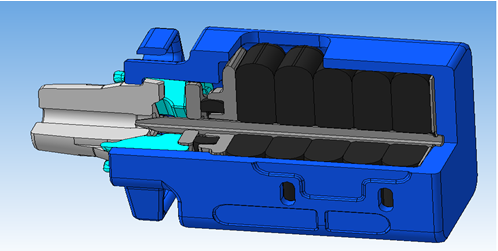 Рисунок 2.54.1 – Поглощающий аппарат РТ-130	 Подпись к рисунку 2.52 изложить в редакции: «Рисунок 2.52 – Поглощающий аппарат 73ZW,73ZWy, АПЭ-90-ЖДТ».	2.5 В разделе Поглощающие аппараты класса Т3 расширить подраздел «Поглощающие аппараты 73ZWy2, АПЭ-120-И и 73ZW12» в редакции: 	«2.2.33 При регламентном осмотре (РО) аппараты снимают с вагона.  Амортизатор  аппарата 73ZWу2 (рисунок 2.55)  вынимают из корпуса, очищают и осматривают. 	Поверхности корпуса и амортизатора смазывают смазкой КР-400 (ТУ0254-213оп – 01124323-2006) и вставляют в корпус, из которого он был извлечён»;	«2.2.34 Аппараты 73ZWу2 (рисунок 2.55), АПЭ-120-И, 73ZW12 (рисунок 2.56) считаются неисправными при наличии одного из следующих дефектов:а) протечка эластомерной массы;б) трещины и сколы корпуса;в) забоины глубиной более 3 мм на цилиндрической  поверхности амортизатора аппарата 73ZWу2 или на корпусе аппарата АПЭ-120-И, 73ZW12;г) повреждение хромового покрытия штока;д) сквозные трещины и разрывы упругого элемента для аппарата 73ZWу2;е)  высота упругого элемента  менее 29 мм для аппарата  73ZWу2;ж) износ корпуса от взаимодействия с планками против истирания более 
8 мм.»;Рисунок 2.54.1 – Поглощающий аппарат РТ-130	 Подпись к рисунку 2.52 изложить в редакции: «Рисунок 2.52 – Поглощающий аппарат 73ZW,73ZWy, АПЭ-90-ЖДТ».	2.5 В разделе Поглощающие аппараты класса Т3 расширить подраздел «Поглощающие аппараты 73ZWy2, АПЭ-120-И и 73ZW12» в редакции: 	«2.2.33 При регламентном осмотре (РО) аппараты снимают с вагона.  Амортизатор  аппарата 73ZWу2 (рисунок 2.55)  вынимают из корпуса, очищают и осматривают. 	Поверхности корпуса и амортизатора смазывают смазкой КР-400 (ТУ0254-213оп – 01124323-2006) и вставляют в корпус, из которого он был извлечён»;	«2.2.34 Аппараты 73ZWу2 (рисунок 2.55), АПЭ-120-И, 73ZW12 (рисунок 2.56) считаются неисправными при наличии одного из следующих дефектов:а) протечка эластомерной массы;б) трещины и сколы корпуса;в) забоины глубиной более 3 мм на цилиндрической  поверхности амортизатора аппарата 73ZWу2 или на корпусе аппарата АПЭ-120-И, 73ZW12;г) повреждение хромового покрытия штока;д) сквозные трещины и разрывы упругого элемента для аппарата 73ZWу2;е)  высота упругого элемента  менее 29 мм для аппарата  73ZWу2;ж) износ корпуса от взаимодействия с планками против истирания более 
8 мм.»;Рисунок 2.54.1 – Поглощающий аппарат РТ-130	 Подпись к рисунку 2.52 изложить в редакции: «Рисунок 2.52 – Поглощающий аппарат 73ZW,73ZWy, АПЭ-90-ЖДТ».	2.5 В разделе Поглощающие аппараты класса Т3 расширить подраздел «Поглощающие аппараты 73ZWy2, АПЭ-120-И и 73ZW12» в редакции: 	«2.2.33 При регламентном осмотре (РО) аппараты снимают с вагона.  Амортизатор  аппарата 73ZWу2 (рисунок 2.55)  вынимают из корпуса, очищают и осматривают. 	Поверхности корпуса и амортизатора смазывают смазкой КР-400 (ТУ0254-213оп – 01124323-2006) и вставляют в корпус, из которого он был извлечён»;	«2.2.34 Аппараты 73ZWу2 (рисунок 2.55), АПЭ-120-И, 73ZW12 (рисунок 2.56) считаются неисправными при наличии одного из следующих дефектов:а) протечка эластомерной массы;б) трещины и сколы корпуса;в) забоины глубиной более 3 мм на цилиндрической  поверхности амортизатора аппарата 73ZWу2 или на корпусе аппарата АПЭ-120-И, 73ZW12;г) повреждение хромового покрытия штока;д) сквозные трещины и разрывы упругого элемента для аппарата 73ZWу2;е)  высота упругого элемента  менее 29 мм для аппарата  73ZWу2;ж) износ корпуса от взаимодействия с планками против истирания более 
8 мм.»;Рисунок 2.54.1 – Поглощающий аппарат РТ-130	 Подпись к рисунку 2.52 изложить в редакции: «Рисунок 2.52 – Поглощающий аппарат 73ZW,73ZWy, АПЭ-90-ЖДТ».	2.5 В разделе Поглощающие аппараты класса Т3 расширить подраздел «Поглощающие аппараты 73ZWy2, АПЭ-120-И и 73ZW12» в редакции: 	«2.2.33 При регламентном осмотре (РО) аппараты снимают с вагона.  Амортизатор  аппарата 73ZWу2 (рисунок 2.55)  вынимают из корпуса, очищают и осматривают. 	Поверхности корпуса и амортизатора смазывают смазкой КР-400 (ТУ0254-213оп – 01124323-2006) и вставляют в корпус, из которого он был извлечён»;	«2.2.34 Аппараты 73ZWу2 (рисунок 2.55), АПЭ-120-И, 73ZW12 (рисунок 2.56) считаются неисправными при наличии одного из следующих дефектов:а) протечка эластомерной массы;б) трещины и сколы корпуса;в) забоины глубиной более 3 мм на цилиндрической  поверхности амортизатора аппарата 73ZWу2 или на корпусе аппарата АПЭ-120-И, 73ZW12;г) повреждение хромового покрытия штока;д) сквозные трещины и разрывы упругого элемента для аппарата 73ZWу2;е)  высота упругого элемента  менее 29 мм для аппарата  73ZWу2;ж) износ корпуса от взаимодействия с планками против истирания более 
8 мм.»;Рисунок 2.54.1 – Поглощающий аппарат РТ-130	 Подпись к рисунку 2.52 изложить в редакции: «Рисунок 2.52 – Поглощающий аппарат 73ZW,73ZWy, АПЭ-90-ЖДТ».	2.5 В разделе Поглощающие аппараты класса Т3 расширить подраздел «Поглощающие аппараты 73ZWy2, АПЭ-120-И и 73ZW12» в редакции: 	«2.2.33 При регламентном осмотре (РО) аппараты снимают с вагона.  Амортизатор  аппарата 73ZWу2 (рисунок 2.55)  вынимают из корпуса, очищают и осматривают. 	Поверхности корпуса и амортизатора смазывают смазкой КР-400 (ТУ0254-213оп – 01124323-2006) и вставляют в корпус, из которого он был извлечён»;	«2.2.34 Аппараты 73ZWу2 (рисунок 2.55), АПЭ-120-И, 73ZW12 (рисунок 2.56) считаются неисправными при наличии одного из следующих дефектов:а) протечка эластомерной массы;б) трещины и сколы корпуса;в) забоины глубиной более 3 мм на цилиндрической  поверхности амортизатора аппарата 73ZWу2 или на корпусе аппарата АПЭ-120-И, 73ZW12;г) повреждение хромового покрытия штока;д) сквозные трещины и разрывы упругого элемента для аппарата 73ZWу2;е)  высота упругого элемента  менее 29 мм для аппарата  73ZWу2;ж) износ корпуса от взаимодействия с планками против истирания более 
8 мм.»;Рисунок 2.54.1 – Поглощающий аппарат РТ-130	 Подпись к рисунку 2.52 изложить в редакции: «Рисунок 2.52 – Поглощающий аппарат 73ZW,73ZWy, АПЭ-90-ЖДТ».	2.5 В разделе Поглощающие аппараты класса Т3 расширить подраздел «Поглощающие аппараты 73ZWy2, АПЭ-120-И и 73ZW12» в редакции: 	«2.2.33 При регламентном осмотре (РО) аппараты снимают с вагона.  Амортизатор  аппарата 73ZWу2 (рисунок 2.55)  вынимают из корпуса, очищают и осматривают. 	Поверхности корпуса и амортизатора смазывают смазкой КР-400 (ТУ0254-213оп – 01124323-2006) и вставляют в корпус, из которого он был извлечён»;	«2.2.34 Аппараты 73ZWу2 (рисунок 2.55), АПЭ-120-И, 73ZW12 (рисунок 2.56) считаются неисправными при наличии одного из следующих дефектов:а) протечка эластомерной массы;б) трещины и сколы корпуса;в) забоины глубиной более 3 мм на цилиндрической  поверхности амортизатора аппарата 73ZWу2 или на корпусе аппарата АПЭ-120-И, 73ZW12;г) повреждение хромового покрытия штока;д) сквозные трещины и разрывы упругого элемента для аппарата 73ZWу2;е)  высота упругого элемента  менее 29 мм для аппарата  73ZWу2;ж) износ корпуса от взаимодействия с планками против истирания более 
8 мм.»;Рисунок 2.54.1 – Поглощающий аппарат РТ-130	 Подпись к рисунку 2.52 изложить в редакции: «Рисунок 2.52 – Поглощающий аппарат 73ZW,73ZWy, АПЭ-90-ЖДТ».	2.5 В разделе Поглощающие аппараты класса Т3 расширить подраздел «Поглощающие аппараты 73ZWy2, АПЭ-120-И и 73ZW12» в редакции: 	«2.2.33 При регламентном осмотре (РО) аппараты снимают с вагона.  Амортизатор  аппарата 73ZWу2 (рисунок 2.55)  вынимают из корпуса, очищают и осматривают. 	Поверхности корпуса и амортизатора смазывают смазкой КР-400 (ТУ0254-213оп – 01124323-2006) и вставляют в корпус, из которого он был извлечён»;	«2.2.34 Аппараты 73ZWу2 (рисунок 2.55), АПЭ-120-И, 73ZW12 (рисунок 2.56) считаются неисправными при наличии одного из следующих дефектов:а) протечка эластомерной массы;б) трещины и сколы корпуса;в) забоины глубиной более 3 мм на цилиндрической  поверхности амортизатора аппарата 73ZWу2 или на корпусе аппарата АПЭ-120-И, 73ZW12;г) повреждение хромового покрытия штока;д) сквозные трещины и разрывы упругого элемента для аппарата 73ZWу2;е)  высота упругого элемента  менее 29 мм для аппарата  73ZWу2;ж) износ корпуса от взаимодействия с планками против истирания более 
8 мм.»;Рисунок 2.54.1 – Поглощающий аппарат РТ-130	 Подпись к рисунку 2.52 изложить в редакции: «Рисунок 2.52 – Поглощающий аппарат 73ZW,73ZWy, АПЭ-90-ЖДТ».	2.5 В разделе Поглощающие аппараты класса Т3 расширить подраздел «Поглощающие аппараты 73ZWy2, АПЭ-120-И и 73ZW12» в редакции: 	«2.2.33 При регламентном осмотре (РО) аппараты снимают с вагона.  Амортизатор  аппарата 73ZWу2 (рисунок 2.55)  вынимают из корпуса, очищают и осматривают. 	Поверхности корпуса и амортизатора смазывают смазкой КР-400 (ТУ0254-213оп – 01124323-2006) и вставляют в корпус, из которого он был извлечён»;	«2.2.34 Аппараты 73ZWу2 (рисунок 2.55), АПЭ-120-И, 73ZW12 (рисунок 2.56) считаются неисправными при наличии одного из следующих дефектов:а) протечка эластомерной массы;б) трещины и сколы корпуса;в) забоины глубиной более 3 мм на цилиндрической  поверхности амортизатора аппарата 73ZWу2 или на корпусе аппарата АПЭ-120-И, 73ZW12;г) повреждение хромового покрытия штока;д) сквозные трещины и разрывы упругого элемента для аппарата 73ZWу2;е)  высота упругого элемента  менее 29 мм для аппарата  73ZWу2;ж) износ корпуса от взаимодействия с планками против истирания более 
8 мм.»;Рисунок 2.54.1 – Поглощающий аппарат РТ-130	 Подпись к рисунку 2.52 изложить в редакции: «Рисунок 2.52 – Поглощающий аппарат 73ZW,73ZWy, АПЭ-90-ЖДТ».	2.5 В разделе Поглощающие аппараты класса Т3 расширить подраздел «Поглощающие аппараты 73ZWy2, АПЭ-120-И и 73ZW12» в редакции: 	«2.2.33 При регламентном осмотре (РО) аппараты снимают с вагона.  Амортизатор  аппарата 73ZWу2 (рисунок 2.55)  вынимают из корпуса, очищают и осматривают. 	Поверхности корпуса и амортизатора смазывают смазкой КР-400 (ТУ0254-213оп – 01124323-2006) и вставляют в корпус, из которого он был извлечён»;	«2.2.34 Аппараты 73ZWу2 (рисунок 2.55), АПЭ-120-И, 73ZW12 (рисунок 2.56) считаются неисправными при наличии одного из следующих дефектов:а) протечка эластомерной массы;б) трещины и сколы корпуса;в) забоины глубиной более 3 мм на цилиндрической  поверхности амортизатора аппарата 73ZWу2 или на корпусе аппарата АПЭ-120-И, 73ZW12;г) повреждение хромового покрытия штока;д) сквозные трещины и разрывы упругого элемента для аппарата 73ZWу2;е)  высота упругого элемента  менее 29 мм для аппарата  73ZWу2;ж) износ корпуса от взаимодействия с планками против истирания более 
8 мм.»;Рисунок 2.54.1 – Поглощающий аппарат РТ-130	 Подпись к рисунку 2.52 изложить в редакции: «Рисунок 2.52 – Поглощающий аппарат 73ZW,73ZWy, АПЭ-90-ЖДТ».	2.5 В разделе Поглощающие аппараты класса Т3 расширить подраздел «Поглощающие аппараты 73ZWy2, АПЭ-120-И и 73ZW12» в редакции: 	«2.2.33 При регламентном осмотре (РО) аппараты снимают с вагона.  Амортизатор  аппарата 73ZWу2 (рисунок 2.55)  вынимают из корпуса, очищают и осматривают. 	Поверхности корпуса и амортизатора смазывают смазкой КР-400 (ТУ0254-213оп – 01124323-2006) и вставляют в корпус, из которого он был извлечён»;	«2.2.34 Аппараты 73ZWу2 (рисунок 2.55), АПЭ-120-И, 73ZW12 (рисунок 2.56) считаются неисправными при наличии одного из следующих дефектов:а) протечка эластомерной массы;б) трещины и сколы корпуса;в) забоины глубиной более 3 мм на цилиндрической  поверхности амортизатора аппарата 73ZWу2 или на корпусе аппарата АПЭ-120-И, 73ZW12;г) повреждение хромового покрытия штока;д) сквозные трещины и разрывы упругого элемента для аппарата 73ZWу2;е)  высота упругого элемента  менее 29 мм для аппарата  73ZWу2;ж) износ корпуса от взаимодействия с планками против истирания более 
8 мм.»;Рисунок 2.54.1 – Поглощающий аппарат РТ-130	 Подпись к рисунку 2.52 изложить в редакции: «Рисунок 2.52 – Поглощающий аппарат 73ZW,73ZWy, АПЭ-90-ЖДТ».	2.5 В разделе Поглощающие аппараты класса Т3 расширить подраздел «Поглощающие аппараты 73ZWy2, АПЭ-120-И и 73ZW12» в редакции: 	«2.2.33 При регламентном осмотре (РО) аппараты снимают с вагона.  Амортизатор  аппарата 73ZWу2 (рисунок 2.55)  вынимают из корпуса, очищают и осматривают. 	Поверхности корпуса и амортизатора смазывают смазкой КР-400 (ТУ0254-213оп – 01124323-2006) и вставляют в корпус, из которого он был извлечён»;	«2.2.34 Аппараты 73ZWу2 (рисунок 2.55), АПЭ-120-И, 73ZW12 (рисунок 2.56) считаются неисправными при наличии одного из следующих дефектов:а) протечка эластомерной массы;б) трещины и сколы корпуса;в) забоины глубиной более 3 мм на цилиндрической  поверхности амортизатора аппарата 73ZWу2 или на корпусе аппарата АПЭ-120-И, 73ZW12;г) повреждение хромового покрытия штока;д) сквозные трещины и разрывы упругого элемента для аппарата 73ZWу2;е)  высота упругого элемента  менее 29 мм для аппарата  73ZWу2;ж) износ корпуса от взаимодействия с планками против истирания более 
8 мм.»;Рисунок 2.54.1 – Поглощающий аппарат РТ-130	 Подпись к рисунку 2.52 изложить в редакции: «Рисунок 2.52 – Поглощающий аппарат 73ZW,73ZWy, АПЭ-90-ЖДТ».	2.5 В разделе Поглощающие аппараты класса Т3 расширить подраздел «Поглощающие аппараты 73ZWy2, АПЭ-120-И и 73ZW12» в редакции: 	«2.2.33 При регламентном осмотре (РО) аппараты снимают с вагона.  Амортизатор  аппарата 73ZWу2 (рисунок 2.55)  вынимают из корпуса, очищают и осматривают. 	Поверхности корпуса и амортизатора смазывают смазкой КР-400 (ТУ0254-213оп – 01124323-2006) и вставляют в корпус, из которого он был извлечён»;	«2.2.34 Аппараты 73ZWу2 (рисунок 2.55), АПЭ-120-И, 73ZW12 (рисунок 2.56) считаются неисправными при наличии одного из следующих дефектов:а) протечка эластомерной массы;б) трещины и сколы корпуса;в) забоины глубиной более 3 мм на цилиндрической  поверхности амортизатора аппарата 73ZWу2 или на корпусе аппарата АПЭ-120-И, 73ZW12;г) повреждение хромового покрытия штока;д) сквозные трещины и разрывы упругого элемента для аппарата 73ZWу2;е)  высота упругого элемента  менее 29 мм для аппарата  73ZWу2;ж) износ корпуса от взаимодействия с планками против истирания более 
8 мм.»;Рисунок 2.54.1 – Поглощающий аппарат РТ-130	 Подпись к рисунку 2.52 изложить в редакции: «Рисунок 2.52 – Поглощающий аппарат 73ZW,73ZWy, АПЭ-90-ЖДТ».	2.5 В разделе Поглощающие аппараты класса Т3 расширить подраздел «Поглощающие аппараты 73ZWy2, АПЭ-120-И и 73ZW12» в редакции: 	«2.2.33 При регламентном осмотре (РО) аппараты снимают с вагона.  Амортизатор  аппарата 73ZWу2 (рисунок 2.55)  вынимают из корпуса, очищают и осматривают. 	Поверхности корпуса и амортизатора смазывают смазкой КР-400 (ТУ0254-213оп – 01124323-2006) и вставляют в корпус, из которого он был извлечён»;	«2.2.34 Аппараты 73ZWу2 (рисунок 2.55), АПЭ-120-И, 73ZW12 (рисунок 2.56) считаются неисправными при наличии одного из следующих дефектов:а) протечка эластомерной массы;б) трещины и сколы корпуса;в) забоины глубиной более 3 мм на цилиндрической  поверхности амортизатора аппарата 73ZWу2 или на корпусе аппарата АПЭ-120-И, 73ZW12;г) повреждение хромового покрытия штока;д) сквозные трещины и разрывы упругого элемента для аппарата 73ZWу2;е)  высота упругого элемента  менее 29 мм для аппарата  73ZWу2;ж) износ корпуса от взаимодействия с планками против истирания более 
8 мм.»;Рисунок 2.54.1 – Поглощающий аппарат РТ-130	 Подпись к рисунку 2.52 изложить в редакции: «Рисунок 2.52 – Поглощающий аппарат 73ZW,73ZWy, АПЭ-90-ЖДТ».	2.5 В разделе Поглощающие аппараты класса Т3 расширить подраздел «Поглощающие аппараты 73ZWy2, АПЭ-120-И и 73ZW12» в редакции: 	«2.2.33 При регламентном осмотре (РО) аппараты снимают с вагона.  Амортизатор  аппарата 73ZWу2 (рисунок 2.55)  вынимают из корпуса, очищают и осматривают. 	Поверхности корпуса и амортизатора смазывают смазкой КР-400 (ТУ0254-213оп – 01124323-2006) и вставляют в корпус, из которого он был извлечён»;	«2.2.34 Аппараты 73ZWу2 (рисунок 2.55), АПЭ-120-И, 73ZW12 (рисунок 2.56) считаются неисправными при наличии одного из следующих дефектов:а) протечка эластомерной массы;б) трещины и сколы корпуса;в) забоины глубиной более 3 мм на цилиндрической  поверхности амортизатора аппарата 73ZWу2 или на корпусе аппарата АПЭ-120-И, 73ZW12;г) повреждение хромового покрытия штока;д) сквозные трещины и разрывы упругого элемента для аппарата 73ZWу2;е)  высота упругого элемента  менее 29 мм для аппарата  73ZWу2;ж) износ корпуса от взаимодействия с планками против истирания более 
8 мм.»;№2№2«Инструкция по ремонту и обслуживанию автосцепного устройства подвижного состава железных дорог»Лист«Инструкция по ремонту и обслуживанию автосцепного устройства подвижного состава железных дорог»8ИЗМ.СОДЕРЖАНИЕ ИЗМЕНЕНИЯСОДЕРЖАНИЕ ИЗМЕНЕНИЯСОДЕРЖАНИЕ ИЗМЕНЕНИЯ           «2.2.36 Перед постановкой аппарата 73ZWу2 в тяговый хомут он должен быть сжат, между монтажной планкой и приливом корпуса должны быть установлены вкладыши высотой 18-20 мм и диаметром 16-20 мм. Для сжатия аппарата АПЭ-120-И и 73ZW12 между гайкой болта и проушиной корпуса должны быть установлены четыре полукольца (вкладыша) высотой 18-20 мм и внутренним диаметром 25 мм.Рекомендуется использовать для сжатия всех типов эластомерных поглощающих аппаратов в хомуте переносную гидравлическую пресс-выжимку с усилием не менее 35 тс и ходом не менее 20 мм без использования предварительной зарядки вкладышами.».	Подпись к рисунку 2.56 изложить в редакции: «Рисунок 2.56 – Поглощающий аппарат АПЭ-120-И, 73ZW12».2.6 Первый абзац пункта 2.4.4 изложить в редакции: «Крепление поддерживающей планки осуществляется восьмью болтами диаметром 22 мм с гайками, контргайками и шплинтами. Вместо гаек, контргаек и шплинтов допускается использование самоконтрящихся гаек с металлическим стопорящим кольцом типа FS по ТУ 459560-003-8626665, при этом  момент затяжки гаек должен быть  не менее 340 Нм. Допускается постановка десяти болтов диаметром 20 мм.»2.7 В подпись к рисунку 2.72 внести следующие изменения: «…3 - РТ-120, РТ-130; ….5 – АПЭ-120-И, АПЭ-90-А, 73ZW12; 6 – 73ZW, 73ZWy, 73ZWy2; АПЭ-90-ЖДТ; 7 – ПМК-110-К23, ПМКП-110, АПМК-120-Т1, КМТ-118С, АФП-110…». 2.8 В пункт 2.7.2 добавить  предложения: «Поглощающие аппараты, прошедшие  неплановый ремонт или КР в сервисном центре, дополнительно клеймятся буквами «Р» или  «КР»  (например, 1272.КР.05.21).»2.9 В первый абзац п. 2.8.2 наряду с существующими добавить следующие модели поглощающих аппаратов: «…АПМК-120-Т1, КМТ-118С, АФП-110 (класс Т1); РТ-130, АПЭ-90-ЖДТ (класс Т2);  73ZW12 (класс Т3)…»В третий абзац п. 2.8.2 наряду с существующими добавить поглощающий  аппарат: «...АПЭ-90-ЖДТ (класс Т2)…»      3. Изменения и дополнения по  Главе 3 НАРУЖНЫЙ ОСМОТР     3.1 В пункт 3.3 перечисление и) наряду с существующими добавить следующие модели поглощающих аппаратов: «…АПМК-120-Т1, КМТ-118С, 
АФП-110, РТ-130, АПЭ-90-ЖДТ; 73ZW12…»           «2.2.36 Перед постановкой аппарата 73ZWу2 в тяговый хомут он должен быть сжат, между монтажной планкой и приливом корпуса должны быть установлены вкладыши высотой 18-20 мм и диаметром 16-20 мм. Для сжатия аппарата АПЭ-120-И и 73ZW12 между гайкой болта и проушиной корпуса должны быть установлены четыре полукольца (вкладыша) высотой 18-20 мм и внутренним диаметром 25 мм.Рекомендуется использовать для сжатия всех типов эластомерных поглощающих аппаратов в хомуте переносную гидравлическую пресс-выжимку с усилием не менее 35 тс и ходом не менее 20 мм без использования предварительной зарядки вкладышами.».	Подпись к рисунку 2.56 изложить в редакции: «Рисунок 2.56 – Поглощающий аппарат АПЭ-120-И, 73ZW12».2.6 Первый абзац пункта 2.4.4 изложить в редакции: «Крепление поддерживающей планки осуществляется восьмью болтами диаметром 22 мм с гайками, контргайками и шплинтами. Вместо гаек, контргаек и шплинтов допускается использование самоконтрящихся гаек с металлическим стопорящим кольцом типа FS по ТУ 459560-003-8626665, при этом  момент затяжки гаек должен быть  не менее 340 Нм. Допускается постановка десяти болтов диаметром 20 мм.»2.7 В подпись к рисунку 2.72 внести следующие изменения: «…3 - РТ-120, РТ-130; ….5 – АПЭ-120-И, АПЭ-90-А, 73ZW12; 6 – 73ZW, 73ZWy, 73ZWy2; АПЭ-90-ЖДТ; 7 – ПМК-110-К23, ПМКП-110, АПМК-120-Т1, КМТ-118С, АФП-110…». 2.8 В пункт 2.7.2 добавить  предложения: «Поглощающие аппараты, прошедшие  неплановый ремонт или КР в сервисном центре, дополнительно клеймятся буквами «Р» или  «КР»  (например, 1272.КР.05.21).»2.9 В первый абзац п. 2.8.2 наряду с существующими добавить следующие модели поглощающих аппаратов: «…АПМК-120-Т1, КМТ-118С, АФП-110 (класс Т1); РТ-130, АПЭ-90-ЖДТ (класс Т2);  73ZW12 (класс Т3)…»В третий абзац п. 2.8.2 наряду с существующими добавить поглощающий  аппарат: «...АПЭ-90-ЖДТ (класс Т2)…»      3. Изменения и дополнения по  Главе 3 НАРУЖНЫЙ ОСМОТР     3.1 В пункт 3.3 перечисление и) наряду с существующими добавить следующие модели поглощающих аппаратов: «…АПМК-120-Т1, КМТ-118С, 
АФП-110, РТ-130, АПЭ-90-ЖДТ; 73ZW12…»           «2.2.36 Перед постановкой аппарата 73ZWу2 в тяговый хомут он должен быть сжат, между монтажной планкой и приливом корпуса должны быть установлены вкладыши высотой 18-20 мм и диаметром 16-20 мм. Для сжатия аппарата АПЭ-120-И и 73ZW12 между гайкой болта и проушиной корпуса должны быть установлены четыре полукольца (вкладыша) высотой 18-20 мм и внутренним диаметром 25 мм.Рекомендуется использовать для сжатия всех типов эластомерных поглощающих аппаратов в хомуте переносную гидравлическую пресс-выжимку с усилием не менее 35 тс и ходом не менее 20 мм без использования предварительной зарядки вкладышами.».	Подпись к рисунку 2.56 изложить в редакции: «Рисунок 2.56 – Поглощающий аппарат АПЭ-120-И, 73ZW12».2.6 Первый абзац пункта 2.4.4 изложить в редакции: «Крепление поддерживающей планки осуществляется восьмью болтами диаметром 22 мм с гайками, контргайками и шплинтами. Вместо гаек, контргаек и шплинтов допускается использование самоконтрящихся гаек с металлическим стопорящим кольцом типа FS по ТУ 459560-003-8626665, при этом  момент затяжки гаек должен быть  не менее 340 Нм. Допускается постановка десяти болтов диаметром 20 мм.»2.7 В подпись к рисунку 2.72 внести следующие изменения: «…3 - РТ-120, РТ-130; ….5 – АПЭ-120-И, АПЭ-90-А, 73ZW12; 6 – 73ZW, 73ZWy, 73ZWy2; АПЭ-90-ЖДТ; 7 – ПМК-110-К23, ПМКП-110, АПМК-120-Т1, КМТ-118С, АФП-110…». 2.8 В пункт 2.7.2 добавить  предложения: «Поглощающие аппараты, прошедшие  неплановый ремонт или КР в сервисном центре, дополнительно клеймятся буквами «Р» или  «КР»  (например, 1272.КР.05.21).»2.9 В первый абзац п. 2.8.2 наряду с существующими добавить следующие модели поглощающих аппаратов: «…АПМК-120-Т1, КМТ-118С, АФП-110 (класс Т1); РТ-130, АПЭ-90-ЖДТ (класс Т2);  73ZW12 (класс Т3)…»В третий абзац п. 2.8.2 наряду с существующими добавить поглощающий  аппарат: «...АПЭ-90-ЖДТ (класс Т2)…»      3. Изменения и дополнения по  Главе 3 НАРУЖНЫЙ ОСМОТР     3.1 В пункт 3.3 перечисление и) наряду с существующими добавить следующие модели поглощающих аппаратов: «…АПМК-120-Т1, КМТ-118С, 
АФП-110, РТ-130, АПЭ-90-ЖДТ; 73ZW12…»           «2.2.36 Перед постановкой аппарата 73ZWу2 в тяговый хомут он должен быть сжат, между монтажной планкой и приливом корпуса должны быть установлены вкладыши высотой 18-20 мм и диаметром 16-20 мм. Для сжатия аппарата АПЭ-120-И и 73ZW12 между гайкой болта и проушиной корпуса должны быть установлены четыре полукольца (вкладыша) высотой 18-20 мм и внутренним диаметром 25 мм.Рекомендуется использовать для сжатия всех типов эластомерных поглощающих аппаратов в хомуте переносную гидравлическую пресс-выжимку с усилием не менее 35 тс и ходом не менее 20 мм без использования предварительной зарядки вкладышами.».	Подпись к рисунку 2.56 изложить в редакции: «Рисунок 2.56 – Поглощающий аппарат АПЭ-120-И, 73ZW12».2.6 Первый абзац пункта 2.4.4 изложить в редакции: «Крепление поддерживающей планки осуществляется восьмью болтами диаметром 22 мм с гайками, контргайками и шплинтами. Вместо гаек, контргаек и шплинтов допускается использование самоконтрящихся гаек с металлическим стопорящим кольцом типа FS по ТУ 459560-003-8626665, при этом  момент затяжки гаек должен быть  не менее 340 Нм. Допускается постановка десяти болтов диаметром 20 мм.»2.7 В подпись к рисунку 2.72 внести следующие изменения: «…3 - РТ-120, РТ-130; ….5 – АПЭ-120-И, АПЭ-90-А, 73ZW12; 6 – 73ZW, 73ZWy, 73ZWy2; АПЭ-90-ЖДТ; 7 – ПМК-110-К23, ПМКП-110, АПМК-120-Т1, КМТ-118С, АФП-110…». 2.8 В пункт 2.7.2 добавить  предложения: «Поглощающие аппараты, прошедшие  неплановый ремонт или КР в сервисном центре, дополнительно клеймятся буквами «Р» или  «КР»  (например, 1272.КР.05.21).»2.9 В первый абзац п. 2.8.2 наряду с существующими добавить следующие модели поглощающих аппаратов: «…АПМК-120-Т1, КМТ-118С, АФП-110 (класс Т1); РТ-130, АПЭ-90-ЖДТ (класс Т2);  73ZW12 (класс Т3)…»В третий абзац п. 2.8.2 наряду с существующими добавить поглощающий  аппарат: «...АПЭ-90-ЖДТ (класс Т2)…»      3. Изменения и дополнения по  Главе 3 НАРУЖНЫЙ ОСМОТР     3.1 В пункт 3.3 перечисление и) наряду с существующими добавить следующие модели поглощающих аппаратов: «…АПМК-120-Т1, КМТ-118С, 
АФП-110, РТ-130, АПЭ-90-ЖДТ; 73ZW12…»№2№2«Инструкция по ремонту и обслуживанию автосцепного устройства подвижного состава железных дорог»Лист«Инструкция по ремонту и обслуживанию автосцепного устройства подвижного состава железных дорог»9ИЗМ.СОДЕРЖАНИЕ ИЗМЕНЕНИЯСОДЕРЖАНИЕ ИЗМЕНЕНИЯСОДЕРЖАНИЕ ИЗМЕНЕНИЯ          4. Изменения и дополнения по Главе 4 ПРОВЕРКА АВТОСЦЕПНОГО УСТРОЙСТВА ПРИ ТЕХНИЧЕСКОМ ОБСЛУЖИВАНИИ ВАГОНОВ И ЛОКОМОТИВОВ          4.1 В пункт  4.2 перечисление д) наряду с существующими добавить следующие модели поглощающих аппаратов: «… АПМК-120-Т1, КМТ-118С, 
АФП-110, РТ-130, АПЭ-90-ЖДТ, 73ZW12…»          5. Изменения и дополнения по Главе 5 СРОК ГАРАНТИИ АВТОСЦЕПНОГО УСТРОЙСТВА5.1 Дополнить пункт 5.1 третьим абзацем: «Гарантийные обязательства ремонтного предприятия на полный осмотр в КПА   поглощающих аппаратов  указывают в договоре на выполнение планового вида ремонта вагона.»     6. Изменение и дополнение по Приложениям         6.1 Приложение №7, объединить строки 3-10 в редакции: 1 Межремонтный период эксплуатации – это наработка подвижного состава между плановыми видами ремонта или от постройки до планового вида ремонта. Количество межремонтных периодов определяется договором поставки.          4. Изменения и дополнения по Главе 4 ПРОВЕРКА АВТОСЦЕПНОГО УСТРОЙСТВА ПРИ ТЕХНИЧЕСКОМ ОБСЛУЖИВАНИИ ВАГОНОВ И ЛОКОМОТИВОВ          4.1 В пункт  4.2 перечисление д) наряду с существующими добавить следующие модели поглощающих аппаратов: «… АПМК-120-Т1, КМТ-118С, 
АФП-110, РТ-130, АПЭ-90-ЖДТ, 73ZW12…»          5. Изменения и дополнения по Главе 5 СРОК ГАРАНТИИ АВТОСЦЕПНОГО УСТРОЙСТВА5.1 Дополнить пункт 5.1 третьим абзацем: «Гарантийные обязательства ремонтного предприятия на полный осмотр в КПА   поглощающих аппаратов  указывают в договоре на выполнение планового вида ремонта вагона.»     6. Изменение и дополнение по Приложениям         6.1 Приложение №7, объединить строки 3-10 в редакции: 1 Межремонтный период эксплуатации – это наработка подвижного состава между плановыми видами ремонта или от постройки до планового вида ремонта. Количество межремонтных периодов определяется договором поставки.          4. Изменения и дополнения по Главе 4 ПРОВЕРКА АВТОСЦЕПНОГО УСТРОЙСТВА ПРИ ТЕХНИЧЕСКОМ ОБСЛУЖИВАНИИ ВАГОНОВ И ЛОКОМОТИВОВ          4.1 В пункт  4.2 перечисление д) наряду с существующими добавить следующие модели поглощающих аппаратов: «… АПМК-120-Т1, КМТ-118С, 
АФП-110, РТ-130, АПЭ-90-ЖДТ, 73ZW12…»          5. Изменения и дополнения по Главе 5 СРОК ГАРАНТИИ АВТОСЦЕПНОГО УСТРОЙСТВА5.1 Дополнить пункт 5.1 третьим абзацем: «Гарантийные обязательства ремонтного предприятия на полный осмотр в КПА   поглощающих аппаратов  указывают в договоре на выполнение планового вида ремонта вагона.»     6. Изменение и дополнение по Приложениям         6.1 Приложение №7, объединить строки 3-10 в редакции: 1 Межремонтный период эксплуатации – это наработка подвижного состава между плановыми видами ремонта или от постройки до планового вида ремонта. Количество межремонтных периодов определяется договором поставки.          4. Изменения и дополнения по Главе 4 ПРОВЕРКА АВТОСЦЕПНОГО УСТРОЙСТВА ПРИ ТЕХНИЧЕСКОМ ОБСЛУЖИВАНИИ ВАГОНОВ И ЛОКОМОТИВОВ          4.1 В пункт  4.2 перечисление д) наряду с существующими добавить следующие модели поглощающих аппаратов: «… АПМК-120-Т1, КМТ-118С, 
АФП-110, РТ-130, АПЭ-90-ЖДТ, 73ZW12…»          5. Изменения и дополнения по Главе 5 СРОК ГАРАНТИИ АВТОСЦЕПНОГО УСТРОЙСТВА5.1 Дополнить пункт 5.1 третьим абзацем: «Гарантийные обязательства ремонтного предприятия на полный осмотр в КПА   поглощающих аппаратов  указывают в договоре на выполнение планового вида ремонта вагона.»     6. Изменение и дополнение по Приложениям         6.1 Приложение №7, объединить строки 3-10 в редакции: 1 Межремонтный период эксплуатации – это наработка подвижного состава между плановыми видами ремонта или от постройки до планового вида ремонта. Количество межремонтных периодов определяется договором поставки.